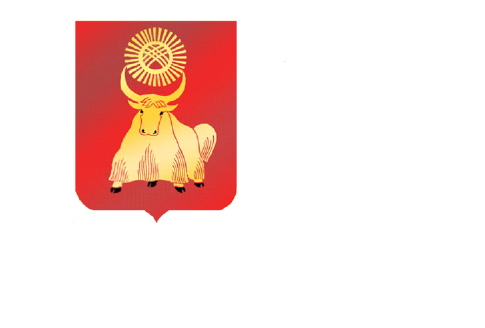 РОССИЙСКАЯ ФЕДЕРАЦИЯРЕСПУБЛИКА ТЫВАХУРАЛ ПРЕДСТАВИТЕЛЕЙ ГОРОДА КЫЗЫЛАРЕШЕНИЕОт 17 февраля  2016 года             г. Кызыл                                    № 207О внесении изменений в решение Хурала представителейгорода Кызыла «О бюджете городского округа«Город Кызыл Республики Тыва» на 2016 год»   В соответствии с Бюджетным кодексом Российской Федерации, Положением «О бюджетном процессе в городском округе «Город Кызыл Республики Тыва», утвержденным решением Хурала представителей города Кызыла от 11 ноября 2008 года № 44, руководствуясь Уставом городского округа «Город Кызыл Республики Тыва», принятым решением Хурала представителей города Кызыла от 5 мая 2005 года № 50, Хурал представителей  города Кызыла РЕШИЛ :1.Внести в решение Хурала представителей города Кызыла от 30 декабря 2015 года № 198 «О бюджете городского округа «Город Кызыл Республики Тыва» на 2016 год» следующие изменения:В пункте 32:абзац первый изложить в следующей редакции:	  «32. Установить, что в 2016 году из местного бюджета субсидии юридическим лицам, не являющимся государственными, муниципальными учреждениями, индивидуальным предпринимателям, физическим лицам – производителям товаров, работ и услуг,  предусмотренные настоящим Решением, предоставляются в целях возмещения недополученных доходов и (или) финансового обеспечения (возмещения) затрат в связи с производством (реализацией) товаров (за исключением подакцизных  товаров), выполнением работ, оказанием услуг в следующих случаях:»;дополнить подпунктами 6, 7 следующего содержания:    «6) муниципальная поддержка на реализацию мероприятий по развитию малого и среднего предпринимательства;     7) реализация инвестиционных проектов, включенных в инвестиционный паспорт городского округа «Город  Кызыл Республики Тыва».».         1.2. Приложения 5,6,7 изложить в новой редакции (прилагаются). 2. Главным распорядителям (распорядителям, получателям) бюджетных средств привести бюджетные росписи и бюджетные сметы (планы финансово-хозяйственной деятельности) в соответствие с доведенными справками - уведомлениями об изменении бюджетных ассигнований и лимитов бюджетных обязательств.3.Контроль за исполнением настоящего решения возложить на Комитет      по финансово-экономическим вопросам, развитию предпринимательства и инвестиционной политике Хурала представителей города Кызыла. 4. Настоящее решение вступает в силу со дня его официального опубликования.     Глава города Кызыла                                                                                       Д. ОюнПриложение 5Приложение 5Приложение 5Приложение 5Приложение 5Приложение 5Приложение 5Приложение 5Приложение 5к решению Хурала представителей г. Кызылак решению Хурала представителей г. Кызылак решению Хурала представителей г. Кызылак решению Хурала представителей г. Кызылак решению Хурала представителей г. Кызылак решению Хурала представителей г. Кызылак решению Хурала представителей г. Кызылак решению Хурала представителей г. Кызылак решению Хурала представителей г. Кызылак решению Хурала представителей г. Кызылак решению Хурала представителей г. Кызылаот "_17_" февраля_ 2016 года № 207от "_17_" февраля_ 2016 года № 207от "_17_" февраля_ 2016 года № 207от "_17_" февраля_ 2016 года № 207от "_17_" февраля_ 2016 года № 207от "_17_" февраля_ 2016 года № 207от "_17_" февраля_ 2016 года № 207от "_17_" февраля_ 2016 года № 207от "_17_" февраля_ 2016 года № 207от "_17_" февраля_ 2016 года № 207от "_17_" февраля_ 2016 года № 207РаспределениеРаспределениеРаспределениеРаспределениеРаспределениеРаспределениеРаспределениеРаспределениеРаспределениеРаспределениеРаспределениебюджетных ассигнований бюджета городского округа по разделам, подразделам, целевым статьям и видам расходов на 2016 годбюджетных ассигнований бюджета городского округа по разделам, подразделам, целевым статьям и видам расходов на 2016 годбюджетных ассигнований бюджета городского округа по разделам, подразделам, целевым статьям и видам расходов на 2016 годбюджетных ассигнований бюджета городского округа по разделам, подразделам, целевым статьям и видам расходов на 2016 годбюджетных ассигнований бюджета городского округа по разделам, подразделам, целевым статьям и видам расходов на 2016 годбюджетных ассигнований бюджета городского округа по разделам, подразделам, целевым статьям и видам расходов на 2016 годбюджетных ассигнований бюджета городского округа по разделам, подразделам, целевым статьям и видам расходов на 2016 годбюджетных ассигнований бюджета городского округа по разделам, подразделам, целевым статьям и видам расходов на 2016 годбюджетных ассигнований бюджета городского округа по разделам, подразделам, целевым статьям и видам расходов на 2016 годбюджетных ассигнований бюджета городского округа по разделам, подразделам, целевым статьям и видам расходов на 2016 годбюджетных ассигнований бюджета городского округа по разделам, подразделам, целевым статьям и видам расходов на 2016 год(тыс. руб.)(тыс. руб.)НаименованиеКод по бюджетной классификацииКод по бюджетной классификацииКод по бюджетной классификацииКод по бюджетной классификацииКод по бюджетной классификацииКод по бюджетной классификацииКод по бюджетной классификацииКод по бюджетной классификацииСумма на 2016 год с учетом измененийСумма на 2016 год с учетом измененийНаименованиеРЗРЗПРПРЦСРЦСРВРВРСумма на 2016 год с учетом измененийСумма на 2016 год с учетом изменений12233445566Общегосударственные вопросы010178 910,178 910,1Функционирование высшего должностного лица субъекта Российской Федерации и муниципального образования010102022 588,02 588,0Обеспечение деятельности законодательной власти городского округа «Город Кызыл РТ»01010202720000000072000000002 588,02 588,0Глава городского округа «Город Кызыл РТ» - Председатель Хурала представителей г. Кызыла01010202721000000072100000002 588,02 588,0Расходы на выплаты по оплате труда работников муниципальных органов и казенных учреждений01010202721000010072100001002 588,02 588,0Фонд оплаты труда государственных (муниципальных) органов01010202721000010072100001001211211 980,01 980,0Взносы по обязательному социальному страхованию на выплаты денежного содержания и иные выплаты работникам государственных (муниципальных) органов0101020272100001007210000100129129608,0608,0Функционирование законодательных (представительных) органов государственной власти и представительных органов муниципальных образований0101030315 215,015 215,0Обеспечение деятельности законодательной власти городского округа «Город Кызыл РТ»010103037200000000720000000015 215,015 215,0Аппарат Хурала представителей г. Кызыла010103037220000000722000000015 215,015 215,0Оплата труда с начислениями работников муниципальных органов и казенных учреждений01010303722000010072200001006 782,06 782,0Фонд оплаты труда государственных (муниципальных) органов01010303722000010072200001001211215 200,05 200,0Взносы по обязательному социальному страхованию на выплаты денежного содержания и иные выплаты работникам государственных (муниципальных) органов01010303722000010072200001001291291 582,01 582,0Обеспечение функционирования муниципальных органов и казенных учреждений01010303722000013072200001307 982,07 982,0Иные выплаты персоналу государственных (муниципальных) органов, за исключением фонда оплаты труда01010303722000013072200001301221223 154,03 154,0Закупка товаров, работ, услуг в сфере информационно-коммуникационных технологий010103037220000130722000013024224281,081,0Прочая закупка товаров, работ и услуг для обеспечения государственных (муниципальных) нужд01010303722000013072200001302442444 695,04 695,0Уплата налога на имущество организаций и земельного налога010103037220000130722000013085185122,022,0Уплата прочих налогов, сборов010103037220000130722000013085285230,030,0Оплата услуг связи0101030372200221007220022100258,0258,0Иные выплаты персоналу государственных (муниципальных) органов, за исключением фонда оплаты труда01010303722002210072200221001221220,00,0Закупка товаров, работ, услуг в сфере информационно-коммуникационных технологий0101030372200221007220022100242242258,0258,0Оплата тепло энергии010103037220022310722002231038,038,0Прочая закупка товаров, работ и услуг для обеспечения государственных (муниципальных) нужд010103037220022310722002231024424438,038,0Оплата электроэнергии010103037220022320722002232015,015,0Прочая закупка товаров, работ и услуг для обеспечения государственных (муниципальных) нужд010103037220022320722002232024424415,015,0Оплата холодного водоснабжения010103037220022330722002233010,010,0Прочая закупка товаров, работ и услуг для обеспечения государственных (муниципальных) нужд010103037220022330722002233024424410,010,0Оплата услуг охранных организаций за установку, обслуживание и за охрану помещений0101030372200226107220022610130,0130,0Прочая закупка товаров, работ и услуг для обеспечения государственных (муниципальных) нужд0101030372200226107220022610244244130,0130,0Функционирование Правительства Российской Федерации, высших исполнительных органов государственной власти субъектов Российской Федерации, местных администраций0101040437 855,037 855,0Обеспечение функционирования Мэра города Кызыла и аппарата Мэрии города Кызыла010104047400000000740000000037 855,037 855,0Мэр города Кызыла01010404741000000074100000002 116,02 116,0Оплата труда с начислениями работников муниципальных органов и казенных учреждений01010404741000010074100001002 116,02 116,0Фонд оплаты труда государственных (муниципальных) органов01010404741000010074100001001211211 625,01 625,0Взносы по обязательному социальному страхованию на выплаты денежного содержания и иные выплаты работникам государственных (муниципальных) органов0101040474100001007410000100129129491,0491,0Аппарат Мэрии города Кызыла010104047420000000742000000035 739,035 739,0Оплата труда с начислениями работников муниципальных органов и казенных учреждений010104047420000100742000010029 874,029 874,0Фонд оплаты труда государственных (муниципальных) органов010104047420000100742000010012112122 945,022 945,0Взносы по обязательному социальному страхованию на выплаты денежного содержания и иные выплаты работникам государственных (муниципальных) органов01010404742000010074200001001291296 929,06 929,0Обеспечение функционирования муниципальных органов и казенных учреждений01010404742000013074200001305 865,05 865,0Иные выплаты персоналу государственных (муниципальных) органов, за исключением фонда оплаты труда0101040474200001307420000130122122183,0183,0Закупка товаров, работ, услуг в сфере информационно-коммуникационных технологий0101040474200001307420000130242242130,8130,8Прочая закупка товаров, работ и услуг для обеспечения государственных (муниципальных) нужд01010404742000013074200001302442445 551,25 551,2Судебная система01010505366,2366,2Непрограммные расходы, финансируемые за счет субсидий, субвенций и межбюджетных трансфертов из вышестоящих бюджетов0101050589000000008900000000366,2366,2Субвенции на осуществление полномочий по составлению (изменению) списков кандидатов в присяжные заседатели федеральных судов общей юрисдикции в Российской Федерации0101050589000512008900051200366,2366,2Прочая закупка товаров, работ и услуг для обеспечения государственных (муниципальных) нужд0101050589000512008900051200244244366,2366,2Обеспечение деятельности финансовых, налоговых и таможенных органов и органов финансового (финансово-бюджетного) надзора0101060610 292,010 292,0Расходы на выплаты по оплате труда работников и расходы на обеспечение функционирования муниципальных органов власти (казенных учреждений)010106067600000000760000000010 292,010 292,0Оплата труда с начислениями работников муниципальных органов и казенных учреждений01010606760000010076000001009 047,39 047,3Фонд оплаты труда государственных (муниципальных) органов01010606760000010076000001001211216 785,36 785,3Взносы по обязательному социальному страхованию на выплаты денежного содержания и иные выплаты работникам государственных (муниципальных) органов01010606760000010076000001001291292 262,02 262,0Обеспечение функционирования муниципальных органов и казенных учреждений01010606760000013076000001301 244,71 244,7Иные выплаты персоналу государственных (муниципальных) органов, за исключением фонда оплаты труда0101060676000001307600000130122122233,0233,0Иные выплаты, за исключением фонда оплаты труда государственных (муниципальных) органов, лицам, привлекаемым согласно законодательству для выполнения отдельных полномочий01010606760000013076000001301231236,06,0Закупка товаров, работ, услуг в сфере информационно-коммуникационных технологий0101060676000001307600000130242242285,0285,0Прочая закупка товаров, работ и услуг для обеспечения государственных (муниципальных) нужд0101060676000001307600000130244244669,7669,7Исполнение судебных актов Российской Федерации и мировых соглашений по возмещению вреда, причиненного в результате незаконных действий (бездействия) органов государственной власти (государственных органов), органов местного самоуправления либо должностных лиц этих органов, а также в результате деятельности казенных учреждений010106067600000130760000013083183151,051,0Обеспечение проведения выборов и референдумов010107071 227,01 227,0Избирательная комиссия города Кызыла01010707750000000075000000001 227,01 227,0Оплата труда с начислениями работников муниципальных органов и казенных учреждений01010707750000010075000001001 116,01 116,0Фонд оплаты труда государственных (муниципальных) органов0101070775000001007500000100121121859,0859,0Взносы по обязательному социальному страхованию на выплаты денежного содержания и иные выплаты работникам государственных (муниципальных) органов0101070775000001007500000100129129257,0257,0Обеспечение функционирования муниципальных органов и казенных учреждений0101070775000001307500000130111,0111,0Прочая закупка товаров, работ и услуг для обеспечения государственных (муниципальных) нужд0101070775000001307500000130244244111,0111,0Резервные фонды01011111523,0523,0Резервный фонд города Кызыла0101111181000000008100000000523,0523,0Резервные средства0101111181000000008100000000870870523,0523,0Другие общегосударственные вопросы0101131310 843,910 843,9Расходы на выплаты по оплате труда работников и расходы на обеспечение функционирования муниципальных органов власти (казенных учреждений)01011313760000000076000000009 835,19 835,1Оплата труда с начислениями работников муниципальных органов и казенных учреждений01011313760000010076000001007 089,17 089,1Фонд оплаты труда государственных (муниципальных) органов01011313760000010076000001001211215 146,15 146,1Взносы по обязательному социальному страхованию на выплаты денежного содержания и иные выплаты работникам государственных (муниципальных) органов01011313760000010076000001001291291 943,01 943,0Обеспечение функционирования муниципальных органов и казенных учреждений01011313760000013076000001302 177,02 177,0Иные выплаты персоналу государственных (муниципальных) органов, за исключением фонда оплаты труда010113137600000130760000013012212251,051,0Прочая закупка товаров, работ и услуг для обеспечения государственных (муниципальных) нужд01011313760000013076000001302442441 594,01 594,0Исполнение судебных актов Российской Федерации и мировых соглашений по возмещению вреда, причиненного в результате незаконных действий (бездействия) органов государственной власти (государственных органов), органов местного самоуправления либо должностных лиц этих органов, а также в результате деятельности казенных учреждений010113137600000130760000013083183130,030,0Уплата налога на имущество организаций и земельного налога0101131376000001307600000130851851165,0165,0Уплата прочих налогов, сборов0101131376000001307600000130852852337,0337,0Оплата тепло энергии0101131376000223107600022310169,0169,0Прочая закупка товаров, работ и услуг для обеспечения государственных (муниципальных) нужд0101131376000223107600022310244244169,0169,0Оплата электроэнергии0101131376000223207600022320395,0395,0Прочая закупка товаров, работ и услуг для обеспечения государственных (муниципальных) нужд0101131376000223207600022320244244395,0395,0Оплата холодного водоснабжения01011313760002233076000223305,05,0Прочая закупка товаров, работ и услуг для обеспечения государственных (муниципальных) нужд01011313760002233076000223302442445,05,0Исполнение судебных документов, предьявленных к казне города Кызыла0101131382000000008200000000636,8636,8Исполнение судебных актов Российской Федерации и мировых соглашений по возмещению вреда, причиненного в результате незаконных действий (бездействия) органов государственной власти (государственных органов), органов местного самоуправления либо должностных лиц этих органов, а также в результате деятельности казенных учреждений0101131382000000008200000000831831636,8636,8Непрограммные расходы по передаваемым государственным полномочиям, с финансовым обеспечением с вышестоящего бюджета0101131384000000008400000000372,0372,0Субвенции на осуществление государственных полномочий по созданию, организации и обеспечению деятельности административных комиссий0101131384000761308400076130372,0372,0Фонд оплаты труда государственных (муниципальных) органов0101131384000761308400076130121121286,0286,0Взносы по обязательному социальному страхованию на выплаты денежного содержания и иные выплаты работникам государственных (муниципальных) органов010113138400076130840007613012912986,086,0Национальная безопасность и правоохранительная деятельность03033 160,03 160,0Защита населения и территории от чрезвычайных ситуаций природного и техногенного характера, гражданская оборона030309093 160,03 160,0Муниципальная программа "Безопасный город на 2015-2017 годы"03030909040000000004000000001 353,01 353,0Подпрограмма "Предупреждение и ликвидация чрезвычайных ситуаций, реализация мер пожарной безопасности"03030909041000000004100000001 353,01 353,0Основное мероприятие «Обеспечение мероприятий по предупреждению и ликвидации чрезвычайных ситуаций, стихийных бедствий и их последствий»03030909041010000004101000001 353,01 353,0Прочая закупка товаров, работ и услуг для обеспечения государственных (муниципальных) нужд03030909041010000004101000002442441 353,01 353,0Обеспечение функционирования Мэра города Кызыла и аппарата Мэрии города Кызыла03030909740000000074000000001 807,01 807,0Аппарат Мэрии города Кызыла03030909742000000074200000001 807,01 807,0Оплата труда с начислениями работников муниципальных органов и казенных учреждений0303090974200001007420000100737,0737,0Фонд оплаты труда государственных (муниципальных) органов0303090974200001007420000100121121566,0566,0Взносы по обязательному социальному страхованию на выплаты денежного содержания и иные выплаты работникам государственных (муниципальных) органов0303090974200001007420000100129129171,0171,0Обеспечение функционирования муниципальных органов и казенных учреждений03030909742000013074200001301 070,01 070,0Прочая закупка товаров, работ и услуг для обеспечения государственных (муниципальных) нужд03030909742000013074200001302442441 070,01 070,0Национальная экономика040492 333,792 333,7Сельское хозяйство и рыболовство04040505440,5440,5Непрограммные расходы, финансируемые за счет субсидий, субвенций и межбюджетных трансфертов из вышестоящих бюджетов0404050589000000008900000000440,5440,5Субвенции на проведение Всероссийской сельскохозяйственной переписи в 2016 году0404050589000539108900053910440,5440,5Прочая закупка товаров, работ и услуг для обеспечения государственных (муниципальных) нужд0404050589000539108900053910244244440,5440,5Транспорт0404080825 818,025 818,0Муниципальная программа "Обеспечение качественной и комфортной среды проживания населения г. Кызыла на 2015-2017 годы"040408080300000000030000000025 818,025 818,0Подпрограмма "Повышение качества транспортного обслуживания населения"040408080340000000034000000025 818,025 818,0Основное мероприятие «Поддержка муниципальных автотранспортных предприятий города»040408080340100000034010000023 000,023 000,0Субсидии юридическим лицам (кроме некоммерческих организаций), индивидуальным предпринимателям, физическим лицам040408080340100000034010000081081023 000,023 000,0Основное мероприятие «Обследование пассажиропотока в городе»0404080803402000000340200000151,0151,0Прочая закупка товаров, работ и услуг для обеспечения государственных (муниципальных) нужд0404080803402000000340200000244244151,0151,0Субсидии юридическим лицам (кроме некоммерческих организаций), индивидуальным предпринимателям, физическим лицам04040808034020000003402000008108100,00,0Основное мероприятие «Разработка схем маршрутов»0404080803403000000340300000254,0254,0Прочая закупка товаров, работ и услуг для обеспечения государственных (муниципальных) нужд0404080803403000000340300000244244254,0254,0Субсидии юридическим лицам (кроме некоммерческих организаций), индивидуальным предпринимателям, физическим лицам04040808034030000003403000008108100,00,0Основное мероприятие «Централизованное управление движением транспортных средств по городским маршрутам и контроль за работой транспорта»04040808034040000003404000002 413,02 413,0Прочая закупка товаров, работ и услуг для обеспечения государственных (муниципальных) нужд04040808034040000003404000002442442 413,02 413,0Субсидии юридическим лицам (кроме некоммерческих организаций), индивидуальным предпринимателям, физическим лицам04040808034040000003404000008108100,00,0Дорожное хозяйство (дорожные фонды)0404090924 403,024 403,0Муниципальная программа "Обеспечение качественной и комфортной среды проживания населения г. Кызыла на 2015-2017 годы"040409090300000000030000000023 312,023 312,0Подпрограмма «Развитие и содержание дорожно-уличной сети города»040409090350000000035000000023 312,023 312,0Установка дорожных знаков04040909035010301003501030103 170,03 170,0Субсидии юридическим лицам (кроме некоммерческих организаций), индивидуальным предпринимателям, физическим лицам04040909035010301003501030108108103 170,03 170,0Разметка дорог04040909035010302003501030204 900,04 900,0Субсидии юридическим лицам (кроме некоммерческих организаций), индивидуальным предпринимателям, физическим лицам04040909035010302003501030208108104 900,04 900,0Содержание и эксплуатация светофорных объектов04040909035010303003501030302 153,02 153,0Субсидии юридическим лицам (кроме некоммерческих организаций), индивидуальным предпринимателям, физическим лицам04040909035010303003501030308108102 153,02 153,0Строительство и реконструкция светофорных объектов04040909035010304003501030404 813,04 813,0Субсидии юридическим лицам (кроме некоммерческих организаций), индивидуальным предпринимателям, физическим лицам04040909035010304003501030408108104 813,04 813,0Ямочный ремонт автомобильных дорог города04040909035010306003501030602 976,02 976,0Субсидии юридическим лицам (кроме некоммерческих организаций), индивидуальным предпринимателям, физическим лицам04040909035010306003501030608108102 976,02 976,0Капитальный ремонт автомобильных дорог общего пользования за счет средств Дорожного фонда РТ04040909035027505003502750505 300,05 300,0Закупка товаров, работ, услуг в целях капитального ремонта государственного (муниципального) имущества04040909035027505003502750502432435 300,05 300,0Муниципальная программа "Безопасный город на 2015-2017 годы"04040909040000000004000000001 091,01 091,0Подпрограмма «Повышение безопасности дорожного движения на территории городского округа "Город Кызыл РТ"04040909043000000004300000001 091,01 091,0Основное мероприятие «Содержание, ремонт и реконструкция систем видеонаблюдения»0404090904301000000430100000420,0420,0Субсидии юридическим лицам (кроме некоммерческих организаций), индивидуальным предпринимателям, физическим лицам0404090904301000000430100000810810420,0420,0Основное мероприятие «Обеспечение безопасности на дорогах, путем установки искусственных неровностей на автомобильных дорогах города»0404090904302000000430200000671,0671,0Субсидии юридическим лицам (кроме некоммерческих организаций), индивидуальным предпринимателям, физическим лицам0404090904302000000430200000810810671,0671,0Другие вопросы в области национальной экономики0404121241 672,241 672,2Муниципальная программа "Обеспечение безопасности, общественного порядка и профилактика правонарушений в городе Кызыле на 2015-2017 годы"0404121201000000000100000000133,0133,0Подпрограмма "Комплексные меры противодействия злоупотреблению наркотиками и их незаконному обороту на территории муниципального образования город Кызыл на 2015-2017 годы"040412120110000000011000000033,033,0Основное мероприятие «Организационно – профилактические мероприятия, направленные на предупреждение и сокращение употребления алкоголя, наркотических и других психоактивных веществ населением города»040412120110100000011010000033,033,0Прочая закупка товаров, работ и услуг для обеспечения государственных (муниципальных) нужд040412120110100000011010000024424433,033,0Подпрограмма "Профилактика правонарушений на территории муниципального образования город Кызыл на 2015-2017 годы"0404121201200000000120000000100,0100,0Основное мероприятие «Укрепление и развитие морально-нравственных ценностей среди населения»0404121201201000000120100000100,0100,0Прочая закупка товаров, работ и услуг для обеспечения государственных (муниципальных) нужд0404121201201000000120100000244244100,0100,0Муниципальная программа "Создание условий для устойчивого экономического развития города Кызыла на 2015-2017 годы"04041212020000000002000000004 776,04 776,0Подпрограмма "Улучшение инвестиционного климата города Кызыла"0404121202100000000210000000296,0296,0Основное мероприятие «Формирование и реализация механизмов административной, инфраструктурной, финансовой поддержки инвестиций»0404121202101000000210100000296,0296,0Прочая закупка товаров, работ и услуг для обеспечения государственных (муниципальных) нужд0404121202101000000210100000244244296,0296,0Подпрограмма "Развитие малого и среднего предпринимательства"0404121202200000000220000000600,0600,0Основное мероприятие «Поддержка субъектов малого и среднего предпринимательства»0404121202201000000220100000600,0600,0Субсидии юридическим лицам (кроме некоммерческих организаций), индивидуальным предпринимателям, физическим лицам0404121202201000000220100000810810600,0600,0Подпрограмма "Повышение качества управления муниципальным имуществом и земельными участками"04041212023000000002300000003 880,03 880,0Автоматизация учета муниципального имущества0404121202301040100230104010100,0100,0Закупка товаров, работ, услуг в сфере информационно-коммуникационных технологий0404121202301040100230104010242242100,0100,0Изготовление технической документации на объекты муниципального имущества0404121202301040200230104020175,0175,0Прочая закупка товаров, работ и услуг для обеспечения государственных (муниципальных) нужд0404121202301040200230104020244244175,0175,0Оценка начальной стоимости объектов муниципального имущества, начальной стоимости арендной платы за объекты муниципального имущества0404121202301040300230104030100,0100,0Прочая закупка товаров, работ и услуг для обеспечения государственных (муниципальных) нужд0404121202301040300230104030244244100,0100,0Проведение кадастровых работ в отношении земельных участков, предоставляемых льготным категориям граждан04041212023020405002302040501 050,01 050,0Прочая закупка товаров, работ и услуг для обеспечения государственных (муниципальных) нужд04041212023020405002302040502442441 050,01 050,0Проведение кадастровых работ в отношении земельных участков под жилыми домами, подлежащими сносу по программе переселения из ветхого и аварийного жилья, а также земельных участков для размещения строительства жилых домов0404121202302040600230204060154,0154,0Прочая закупка товаров, работ и услуг для обеспечения государственных (муниципальных) нужд0404121202302040600230204060244244154,0154,0Проведение инвентаризации земель независимо от форм собственности на землю0404121202302040700230204070600,0600,0Прочая закупка товаров, работ и услуг для обеспечения государственных (муниципальных) нужд0404121202302040700230204070244244600,0600,0Проведение кадастровых работ в отношении земельных участков, расположенных под объектами муниципального имущества04041212023020408002302040800,00,0Прочая закупка товаров, работ и услуг для обеспечения государственных (муниципальных) нужд04041212023020408002302040802442440,00,0Оценка начальной стоимости земельных участков, начальной цены арендной платы земельных участков0404121202302041000230204100200,0200,0Прочая закупка товаров, работ и услуг для обеспечения государственных (муниципальных) нужд0404121202302041000230204100244244200,0200,0Проведение работ по территориальному зонированию территории города;04041212023020420002302042001 301,01 301,0Прочая закупка товаров, работ и услуг для обеспечения государственных (муниципальных) нужд04041212023020420002302042002442441 301,01 301,0Проведение кадастровых работ в отношении земельных участков до разграничения0404121202302L409002302L4090200,0200,0Прочая закупка товаров, работ и услуг для обеспечения государственных (муниципальных) нужд0404121202302L409002302L4090244244200,0200,0Муниципальная программа "Обеспечение качественной и комфортной среды проживания населения г. Кызыла на 2015-2017 годы"04041212030000000003000000004 980,04 980,0Подпрограмма "Содержание и развитие жилищно-rкоммунального хозяйства"04041212032000000003200000003 000,03 000,0Разработка проектной и сметной документации для строительства, реконструкции и ремонта объектов нефинансовых активов, проведение государственной экспертизы проектной документации, осуществление строительного контроля04041212032010206003201020603 000,03 000,0Прочая закупка товаров, работ и услуг для обеспечения государственных (муниципальных) нужд04041212032010206003201020602442440,00,0Субсидии бюджетным учреждениям на финансовое обеспечение государственного (муниципального) задания на оказание государственных (муниципальных) услуг (выполнение работ)04041212032010206003201020606116113 000,03 000,0Подпрограмма «Охрана атмосферного воздуха г. Кызыла»04041212037000000003700000001 980,01 980,0Основное мероприятие «Разработка предельно-допустимых выбросов атмосферного воздуха»04041212037010000003701000001 980,01 980,0Прочая закупка товаров, работ и услуг для обеспечения государственных (муниципальных) нужд04041212037010000003701000002442441 980,01 980,0Непрограммные расходы по национальной экономике04041212880000000088000000000,00,0Фонд софинансирования государственных программ04041212881000000088100000000,00,0Специальные расходы04041212881000000088100000008808800,00,0Учреждения по обслуживанию муниципальных органов власти и муниципальных учреждений города040412129000000000900000000031 783,231 783,2Учреждения по хозяйственному обслуживанию муниципальных органов власти и муниципальных учреждений города040412129010000000901000000031 783,231 783,2Обеспечение деятельности (оказание услуг) муниципальных учреждений040412129010010590901001059019 756,219 756,2Субсидии бюджетным учреждениям на финансовое обеспечение государственного (муниципального) задания на оказание государственных (муниципальных) услуг (выполнение работ)040412129010010590901001059061161119 756,219 756,2Заработная плата бюджетных и автономных учреждений04041212901002110090100211005 928,05 928,0Субсидии бюджетным учреждениям на финансовое обеспечение государственного (муниципального) задания на оказание государственных (муниципальных) услуг (выполнение работ)04041212901002110090100211006116115 928,05 928,0Отчисления во внебюджетные фонды бюджетных и автономных учреждений04041212901002130090100213002 192,02 192,0Субсидии бюджетным учреждениям на финансовое обеспечение государственного (муниципального) задания на оказание государственных (муниципальных) услуг (выполнение работ)04041212901002130090100213006116112 192,02 192,0Оплата услуг связи04041212901002210090100221001 936,01 936,0Субсидии бюджетным учреждениям на финансовое обеспечение государственного (муниципального) задания на оказание государственных (муниципальных) услуг (выполнение работ)04041212901002210090100221006116111 936,01 936,0Оплата тепло энергии04041212901002231090100223101 512,01 512,0Субсидии бюджетным учреждениям на финансовое обеспечение государственного (муниципального) задания на оказание государственных (муниципальных) услуг (выполнение работ)04041212901002231090100223106116111 512,01 512,0Оплата электроэнергии0404121290100223209010022320206,0206,0Субсидии бюджетным учреждениям на финансовое обеспечение государственного (муниципального) задания на оказание государственных (муниципальных) услуг (выполнение работ)0404121290100223209010022320611611206,0206,0Оплата холодного водоснабжения0404121290100223309010022330253,0253,0Субсидии бюджетным учреждениям на финансовое обеспечение государственного (муниципального) задания на оказание государственных (муниципальных) услуг (выполнение работ)0404121290100223309010022330611611253,0253,0Жилищно-коммунальное хозяйство0505284 789,6284 789,6Жилищное хозяйство05050101141 954,3141 954,3Муниципальная программа "Обеспечение качественной и комфортной среды проживания населения г. Кызыла на 2015-2017 годы"050501010300000000030000000018 767,018 767,0Подпрограмма "Содержание и развитие жилищно-rкоммунального хозяйства"050501010320000000032000000018 767,018 767,0Содержание котельных05050101032010204003201020404 300,04 300,0Субсидии юридическим лицам (кроме некоммерческих организаций), индивидуальным предпринимателям, физическим лицам05050101032010204003201020408108104 300,04 300,0Содержание септиков05050101032010205003201020505 000,05 000,0Субсидии юридическим лицам (кроме некоммерческих организаций), индивидуальным предпринимателям, физическим лицам05050101032010205003201020508108105 000,05 000,0Разработка проектной и сметной документации для строительства, реконструкции и ремонта объектов нефинансовых активов, проведение государственной экспертизы проектной документации, осуществление строительного контроля0505010103201020600320102060400,0400,0Прочая закупка товаров, работ и услуг для обеспечения государственных (муниципальных) нужд0505010103201020600320102060244244400,0400,0Содержание и ремонт муниципального жилищного фонда (в т.ч. коридорного типа)05050101032010208003201020806 330,06 330,0Субсидии юридическим лицам (кроме некоммерческих организаций), индивидуальным предпринимателям, физическим лицам05050101032010208003201020808108106 330,06 330,0Строительство детских площадок на внутри дворовых территориях05050101032010209003201020901 800,01 800,0Субсидии юридическим лицам (кроме некоммерческих организаций), индивидуальным предпринимателям, физическим лицам05050101032010209003201020908108101 800,01 800,0Диагностика газового хозяйства0505010103201021000320102100937,0937,0Субсидии юридическим лицам (кроме некоммерческих организаций), индивидуальным предпринимателям, физическим лицам0505010103201021000320102100810810937,0937,0Непрограммные расходы по жилищно-коммунальному хозяйству05050101830000000083000000000,00,0Расходы на создание объектов социального и производственного комплексов, в том числе объектов общегражданского назначения, жилья, инфраструктуры в рамках внепрограммного направления в области других вопросов жилищно-коммунального хозяйства05050101830000018083000001800,00,0Прочая закупка товаров, работ и услуг для обеспечения государственных (муниципальных) нужд05050101830000018083000001802442440,00,0Непрограммные расходы, финансируемые за счет субсидий, субвенций и межбюджетных трансфертов из вышестоящих бюджетов0505010189000000008900000000123 187,3123 187,3Обеспечение мероприятий по переселению граждан из аварийного жилищного фонда с учетом необходимости развития малоэтажного жилищного строительства, осуществляемых за счет средств, поступивших от ГК "Фонд содействия развитию ЖКХ"0505010189000095028900009502123 187,3123 187,3Бюджетные инвестиции на приобретение объектов недвижимого имущества в государственную (муниципальную) собственность0505010189000095028900009502412412123 187,3123 187,3Коммунальное хозяйство050502026 673,06 673,0Муниципальная программа "Обеспечение качественной и комфортной среды проживания населения г. Кызыла на 2015-2017 годы"05050202030000000003000000006 673,06 673,0Подпрограмма "Обеспечение бесперебойной работы оборудования сетей теплоснабжения, водоснабжения и водоотведения"05050202033000000003300000006 673,06 673,0Ремонт и реконструкция тепловых, электрических сетей, сетей водоснабжения и водоотведения, газоснабжения05050202033010501003301050101 026,01 026,0Закупка товаров, работ, услуг в целях капитального ремонта государственного (муниципального) имущества05050202033010501003301050102432431 026,01 026,0Строительство электроподстанции по ул. Станционной с учетом разработки проектных работ05050202033010502003301050203 900,03 900,0Субсидии бюджетным учреждениям на финансовое обеспечение государственного (муниципального) задания на оказание государственных (муниципальных) услуг (выполнение работ)05050202033010502003301050206116113 900,03 900,0Разработка и актуализации схемы теплоснабжения, водоснабжения и водоотведения города05050202033010503003301050300,00,0Прочая закупка товаров, работ и услуг для обеспечения государственных (муниципальных) нужд05050202033010503003301050302442440,00,0Создание аварийного запаса0505020203301050400330105040747,0747,0Прочая закупка товаров, работ и услуг для обеспечения государственных (муниципальных) нужд0505020203301050400330105040244244747,0747,0Строительство и реконструкция водоколонок05050202033010505003301050501 000,01 000,0Субсидии юридическим лицам (кроме некоммерческих организаций), индивидуальным предпринимателям, физическим лицам05050202033010505003301050508108101 000,01 000,0Благоустройство05050303130 987,3130 987,3Муниципальная программа "Обеспечение качественной и комфортной среды проживания населения г. Кызыла на 2015-2017 годы"0505030303000000000300000000124 276,0124 276,0Подпрограмма "Благоустройство и озеленение городского округа "Город Кызыл РТ""0505030303100000000310000000124 176,0124 176,0Благоустройство города050503030310109010031010901078 523,078 523,0Прочая закупка товаров, работ и услуг для обеспечения государственных (муниципальных) нужд05050303031010901003101090102442440,00,0Субсидии юридическим лицам (кроме некоммерческих организаций), индивидуальным предпринимателям, физическим лицам050503030310109010031010901081081078 523,078 523,0Озеленение города050503030310109020031010902011 009,011 009,0Субсидии юридическим лицам (кроме некоммерческих организаций), индивидуальным предпринимателям, физическим лицам050503030310109020031010902081081011 009,011 009,0Содержание памятников0505030303101090300310109030790,0790,0Субсидии юридическим лицам (кроме некоммерческих организаций), индивидуальным предпринимателям, физическим лицам0505030303101090300310109030810810790,0790,0Отлов бродячих собак05050303031010904003101090401 111,01 111,0Субсидии юридическим лицам (кроме некоммерческих организаций), индивидуальным предпринимателям, физическим лицам05050303031010904003101090408108101 111,01 111,0Благоустройство кладбища05050303031010905003101090501 500,01 500,0Субсидии юридическим лицам (кроме некоммерческих организаций), индивидуальным предпринимателям, физическим лицам05050303031010905003101090508108101 500,01 500,0Аккарицидная обработка территории города0505030303101090600310109060395,0395,0Прочая закупка товаров, работ и услуг для обеспечения государственных (муниципальных) нужд0505030303101090600310109060244244395,0395,0Снос аварийных домов05050303031010907003101090703 000,03 000,0Субсидии юридическим лицам (кроме некоммерческих организаций), индивидуальным предпринимателям, физическим лицам05050303031010907003101090708108103 000,03 000,0Приобретение спецтехники по лизингу0505030303101L400903101L40091 980,01 980,0Субсидии юридическим лицам (кроме некоммерческих организаций), индивидуальным предпринимателям, физическим лицам0505030303101L400903101L40098108101 980,01 980,0Приобретение контейнеров и бункеров0505030303101L401003101L40101 000,01 000,0Субсидии юридическим лицам (кроме некоммерческих организаций), индивидуальным предпринимателям, физическим лицам0505030303101L401003101L40108108101 000,01 000,0Содержание сетей уличного освещения05050303031020201003102020105 804,05 804,0Субсидии юридическим лицам (кроме некоммерческих организаций), индивидуальным предпринимателям, физическим лицам05050303031020201003102020108108105 804,05 804,0Капитальный ремонт сетей уличного освещения05050303031020202003102020206 747,06 747,0Субсидии юридическим лицам (кроме некоммерческих организаций), индивидуальным предпринимателям, физическим лицам05050303031020202003102020208108106 747,06 747,0Обеспечение уличного освещения электроэнергией050503030310202030031020203012 317,012 317,0Субсидии юридическим лицам (кроме некоммерческих организаций), индивидуальным предпринимателям, физическим лицам050503030310202030031020203081081012 317,012 317,0Подпрограмма "Содержание и развитие жилищно-rкоммунального хозяйства"0505030303200000000320000000100,0100,0Разработка проектной и сметной документации для строительства, реконструкции и ремонта объектов нефинансовых активов, проведение государственной экспертизы проектной документации, осуществление строительного контроля0505030303201020600320102060100,0100,0Прочая закупка товаров, работ и услуг для обеспечения государственных (муниципальных) нужд0505030303201020600320102060244244100,0100,0Непрограммные расходы по жилищно-коммунальному хозяйству05050303830000000083000000004 500,04 500,0Субсидии юридическим лицам (кроме некоммерческих организаций), индивидуальным предпринимателям, физическим лицам05050303830000000083000000008108104 500,04 500,0Непрограммные расходы, финансируемые за счет субсидий, субвенций и межбюджетных трансфертов из вышестоящих бюджетов05050303890000000089000000002 211,32 211,3Возмещение убытков, связанных с применением государственных регулируемых цен на электрическую энергию, тепловую энергию и водоснабжение, вырабатываемыми муниципальными организациями коммунального комплекса05050303890007501089000750102 211,32 211,3Субсидии юридическим лицам (кроме некоммерческих организаций), индивидуальным предпринимателям, физическим лицам05050303890007501089000750108108102 211,32 211,3Другие вопросы в области жилищно-коммунального хозяйства050505055 175,05 175,0Расходы на выплаты по оплате труда работников и расходы на обеспечение функционирования муниципальных органов власти (казенных учреждений)05050505760000000076000000005 175,05 175,0Оплата труда с начислениями работников муниципальных органов и казенных учреждений05050505760000010076000001003 090,03 090,0Фонд оплаты труда государственных (муниципальных) органов05050505760000010076000001001211212 243,02 243,0Взносы по обязательному социальному страхованию на выплаты денежного содержания и иные выплаты работникам государственных (муниципальных) органов0505050576000001007600000100129129847,0847,0Обеспечение функционирования муниципальных органов и казенных учреждений05050505760000013076000001302 085,02 085,0Иные выплаты персоналу государственных (муниципальных) органов, за исключением фонда оплаты труда050505057600000130760000013012212270,070,0Закупка товаров, работ, услуг в сфере информационно-коммуникационных технологий0505050576000001307600000130242242162,0162,0Прочая закупка товаров, работ и услуг для обеспечения государственных (муниципальных) нужд05050505760000013076000001302442441 840,01 840,0Исполнение судебных актов Российской Федерации и мировых соглашений по возмещению вреда, причиненного в результате незаконных действий (бездействия) органов государственной власти (государственных органов), органов местного самоуправления либо должностных лиц этих органов, а также в результате деятельности казенных учреждений050505057600000130760000013083183113,013,0Образование07071 316 937,81 316 937,8Дошкольное образование07070101419 902,9419 902,9Муниципальная программа "Безопасный город на 2015-2017 годы"07070101040000000004000000007 248,07 248,0Подпрограмма "Безопасность муниципальных учреждений"07070101042000000004200000007 248,07 248,0Капитальный ремонт объектов муниципальной собственности07070101042010015004201001505 758,05 758,0Субсидии бюджетным учреждениям на финансовое обеспечение государственного (муниципального) задания на оказание государственных (муниципальных) услуг (выполнение работ)07070101042010015004201001506116115 758,05 758,0Текущий ремонт объектов муниципальной собственности07070101042010016004201001601 490,01 490,0Субсидии бюджетным учреждениям на финансовое обеспечение государственного (муниципального) задания на оказание государственных (муниципальных) услуг (выполнение работ)07070101042010016004201001606116111 490,01 490,0Муниципальная программа «Развитие образования в городе Кызыле на 2015-2017 годы»0707010105000000000500000000412 654,9412 654,9Подпрограмма «Дошкольное образование»0707010105100000000510000000412 654,9412 654,9Обеспечение реализации основных общеобразовательных программ за счет субвенции на общеобразовательный процесс0707010105101760200510176020317 905,0317 905,0Субсидии бюджетным учреждениям на финансовое обеспечение государственного (муниципального) задания на оказание государственных (муниципальных) услуг (выполнение работ)0707010105101760200510176020611611167 281,0167 281,0Субсидии автономным учреждениям на финансовое обеспечение государственного (муниципального) задания на оказание государственных (муниципальных) услуг (выполнение работ)0707010105101760200510176020621621150 624,0150 624,0Оплата тепло энергии070701010510222310051022231030 777,230 777,2Субсидии бюджетным учреждениям на финансовое обеспечение государственного (муниципального) задания на оказание государственных (муниципальных) услуг (выполнение работ)070701010510222310051022231061161127 678,227 678,2Субсидии автономным учреждениям на финансовое обеспечение государственного (муниципального) задания на оказание государственных (муниципальных) услуг (выполнение работ)07070101051022231005102223106216213 099,03 099,0Оплата электроэнергии07070101051022232005102223204 293,04 293,0Субсидии бюджетным учреждениям на финансовое обеспечение государственного (муниципального) задания на оказание государственных (муниципальных) услуг (выполнение работ)07070101051022232005102223206116113 949,03 949,0Субсидии автономным учреждениям на финансовое обеспечение государственного (муниципального) задания на оказание государственных (муниципальных) услуг (выполнение работ)0707010105102223200510222320621621344,0344,0Оплата холодного водоснабжения07070101051022233005102223305 125,05 125,0Субсидии бюджетным учреждениям на финансовое обеспечение государственного (муниципального) задания на оказание государственных (муниципальных) услуг (выполнение работ)07070101051022233005102223306116114 500,04 500,0Субсидии автономным учреждениям на финансовое обеспечение государственного (муниципального) задания на оказание государственных (муниципальных) услуг (выполнение работ)0707010105102223300510222330621621625,0625,0Основное мероприятие «Обеспечение реализации подпрограммы»070701010510300000051030000054 554,754 554,7Субсидии бюджетным учреждениям на финансовое обеспечение государственного (муниципального) задания на оказание государственных (муниципальных) услуг (выполнение работ)070701010510300000051030000061161127 882,827 882,8Субсидии автономным учреждениям на финансовое обеспечение государственного (муниципального) задания на оказание государственных (муниципальных) услуг (выполнение работ)070701010510300000051030000062162126 671,926 671,9Общее образование07070202828 155,7828 155,7Муниципальная программа "Безопасный город на 2015-2017 годы"07070202040000000004000000006 474,06 474,0Подпрограмма "Безопасность муниципальных учреждений"07070202042000000004200000006 474,06 474,0Капитальный ремонт объектов муниципальной собственности07070202042010015004201001501 354,01 354,0Субсидии бюджетным учреждениям на финансовое обеспечение государственного (муниципального) задания на оказание государственных (муниципальных) услуг (выполнение работ)0707020204201001500420100150611611536,0536,0Субсидии автономным учреждениям на финансовое обеспечение государственного (муниципального) задания на оказание государственных (муниципальных) услуг (выполнение работ)0707020204201001500420100150621621818,0818,0Текущий ремонт объектов муниципальной собственности07070202042010016004201001605 120,05 120,0Субсидии бюджетным учреждениям на финансовое обеспечение государственного (муниципального) задания на оказание государственных (муниципальных) услуг (выполнение работ)07070202042010016004201001606116114 870,04 870,0Субсидии автономным учреждениям на финансовое обеспечение государственного (муниципального) задания на оказание государственных (муниципальных) услуг (выполнение работ)0707020204201001600420100160621621250,0250,0Муниципальная программа «Развитие образования в городе Кызыле на 2015-2017 годы»0707020205000000000500000000821 274,7821 274,7Подпрограмма «Общее образование»0707020205200000000520000000768 844,9768 844,9Обеспечение реализации основных общеобразовательных программ за счет субвенции на общеобразовательный процесс0707020205201760200520176020669 622,0669 622,0Фонд оплаты труда казенных учреждений и взносы по обязательному социальному страхованию07070202052017602005201760201111114 688,04 688,0Взносы по обязательному страхованию на выплаты по отлате труда работников и иные выплаты работникам казенных учреждений07070202052017602005201760201191191 415,01 415,0Прочая закупка товаров, работ и услуг для обеспечения государственных (муниципальных) нужд0707020205201760200520176020244244172,0172,0Субсидии бюджетным учреждениям на финансовое обеспечение государственного (муниципального) задания на оказание государственных (муниципальных) услуг (выполнение работ)0707020205201760200520176020611611605 208,0605 208,0Субсидии автономным учреждениям на финансовое обеспечение государственного (муниципального) задания на оказание государственных (муниципальных) услуг (выполнение работ)070702020520176020052017602062162158 139,058 139,0Оплата услуг связи0707020205202221000520222100375,0375,0Субсидии бюджетным учреждениям на финансовое обеспечение государственного (муниципального) задания на оказание государственных (муниципальных) услуг (выполнение работ)0707020205202221000520222100611611375,0375,0Оплата тепло энергии070702020520222310052022231051 724,751 724,7Субсидии бюджетным учреждениям на финансовое обеспечение государственного (муниципального) задания на оказание государственных (муниципальных) услуг (выполнение работ)070702020520222310052022231061161148 292,948 292,9Субсидии автономным учреждениям на финансовое обеспечение государственного (муниципального) задания на оказание государственных (муниципальных) услуг (выполнение работ)07070202052022231005202223106216213 431,83 431,8Оплата электроэнергии07070202052022232005202223208 849,08 849,0Субсидии бюджетным учреждениям на финансовое обеспечение государственного (муниципального) задания на оказание государственных (муниципальных) услуг (выполнение работ)07070202052022232005202223206116118 012,08 012,0Субсидии автономным учреждениям на финансовое обеспечение государственного (муниципального) задания на оказание государственных (муниципальных) услуг (выполнение работ)0707020205202223200520222320621621837,0837,0Оплата холодного водоснабжения07070202052022233005202223308 102,08 102,0Субсидии бюджетным учреждениям на финансовое обеспечение государственного (муниципального) задания на оказание государственных (муниципальных) услуг (выполнение работ)07070202052022233005202223306116117 752,07 752,0Субсидии автономным учреждениям на финансовое обеспечение государственного (муниципального) задания на оказание государственных (муниципальных) услуг (выполнение работ)0707020205202223300520222330621621350,0350,0Основное мероприятие «Обеспечение реализации подпрограммы»070702020520300000052030000030 172,230 172,2Субсидии бюджетным учреждениям на финансовое обеспечение государственного (муниципального) задания на оказание государственных (муниципальных) услуг (выполнение работ)070702020520300000052030000061161128 739,228 739,2Субсидии автономным учреждениям на финансовое обеспечение государственного (муниципального) задания на оказание государственных (муниципальных) услуг (выполнение работ)07070202052030000005203000006216211 433,01 433,0Подпрограмма «Дополнительное образование и воспитание детей»070702020530000000053000000052 429,852 429,8Обеспечение деятельности (оказание услуг) муниципальных учреждений0707020205301105900530110590530,7530,7Субсидии бюджетным учреждениям на финансовое обеспечение государственного (муниципального) задания на оказание государственных (муниципальных) услуг (выполнение работ)0707020205301105900530110590611611530,7530,7Заработная плата бюджетных и автономных учреждений07070202053012110005301211004 654,64 654,6Субсидии бюджетным учреждениям на финансовое обеспечение государственного (муниципального) задания на оказание государственных (муниципальных) услуг (выполнение работ)07070202053012110005301211006116114 654,64 654,6Отчисления во внебюджетные фонды бюджетных и автономных учреждений07070202053012130005301213001 705,01 705,0Субсидии бюджетным учреждениям на финансовое обеспечение государственного (муниципального) задания на оказание государственных (муниципальных) услуг (выполнение работ)07070202053012130005301213006116111 705,01 705,0Оплата услуг связи070702020530122100053012210039,039,0Субсидии бюджетным учреждениям на финансовое обеспечение государственного (муниципального) задания на оказание государственных (муниципальных) услуг (выполнение работ)070702020530122100053012210061161139,039,0Оплата тепло энергии0707020205301223100530122310119,3119,3Субсидии бюджетным учреждениям на финансовое обеспечение государственного (муниципального) задания на оказание государственных (муниципальных) услуг (выполнение работ)0707020205301223100530122310611611119,3119,3Оплата электроэнергии070702020530122320053012232056,056,0Субсидии бюджетным учреждениям на финансовое обеспечение государственного (муниципального) задания на оказание государственных (муниципальных) услуг (выполнение работ)070702020530122320053012232061161156,056,0Оплата холодного водоснабжения0707020205301223300530122330120,0120,0Субсидии бюджетным учреждениям на финансовое обеспечение государственного (муниципального) задания на оказание государственных (муниципальных) услуг (выполнение работ)0707020205301223300530122330611611120,0120,0Обеспечение деятельности (оказание услуг) муниципальных учреждений0707020205302105900530210590645,4645,4Субсидии бюджетным учреждениям на финансовое обеспечение государственного (муниципального) задания на оказание государственных (муниципальных) услуг (выполнение работ)0707020205302105900530210590611611645,4645,4Заработная плата бюджетных и автономных учреждений070702020530221100053022110013 407,813 407,8Субсидии бюджетным учреждениям на финансовое обеспечение государственного (муниципального) задания на оказание государственных (муниципальных) услуг (выполнение работ)070702020530221100053022110061161113 407,813 407,8Отчисления во внебюджетные фонды бюджетных и автономных учреждений07070202053022130005302213007 277,07 277,0Субсидии бюджетным учреждениям на финансовое обеспечение государственного (муниципального) задания на оказание государственных (муниципальных) услуг (выполнение работ)07070202053022130005302213006116117 277,07 277,0Оплата услуг связи070702020530222100053022210050,050,0Субсидии бюджетным учреждениям на финансовое обеспечение государственного (муниципального) задания на оказание государственных (муниципальных) услуг (выполнение работ)070702020530222100053022210061161150,050,0Оплата тепло энергии0707020205302223100530222310363,5363,5Субсидии бюджетным учреждениям на финансовое обеспечение государственного (муниципального) задания на оказание государственных (муниципальных) услуг (выполнение работ)0707020205302223100530222310611611363,5363,5Оплата электроэнергии070702020530222320053022232089,089,0Субсидии бюджетным учреждениям на финансовое обеспечение государственного (муниципального) задания на оказание государственных (муниципальных) услуг (выполнение работ)070702020530222320053022232061161189,089,0Оплата холодного водоснабжения070702020530222330053022233044,044,0Субсидии бюджетным учреждениям на финансовое обеспечение государственного (муниципального) задания на оказание государственных (муниципальных) услуг (выполнение работ)070702020530222330053022233061161144,044,0Обеспечение деятельности (оказание услуг) муниципальных учреждений0707020205303105900530310590434,0434,0Субсидии бюджетным учреждениям на финансовое обеспечение государственного (муниципального) задания на оказание государственных (муниципальных) услуг (выполнение работ)0707020205303105900530310590611611361,0361,0Субсидии автономным учреждениям на финансовое обеспечение государственного (муниципального) задания на оказание государственных (муниципальных) услуг (выполнение работ)070702020530310590053031059062162173,073,0Заработная плата бюджетных и автономных учреждений070702020530321100053032110016 600,516 600,5Субсидии бюджетным учреждениям на финансовое обеспечение государственного (муниципального) задания на оказание государственных (муниципальных) услуг (выполнение работ)070702020530321100053032110061161112 204,012 204,0Субсидии автономным учреждениям на финансовое обеспечение государственного (муниципального) задания на оказание государственных (муниципальных) услуг (выполнение работ)07070202053032110005303211006216214 396,54 396,5Отчисления во внебюджетные фонды бюджетных и автономных учреждений07070202053032130005303213006 294,06 294,0Субсидии бюджетным учреждениям на финансовое обеспечение государственного (муниципального) задания на оказание государственных (муниципальных) услуг (выполнение работ)07070202053032130005303213006116114 617,04 617,0Субсидии автономным учреждениям на финансовое обеспечение государственного (муниципального) задания на оказание государственных (муниципальных) услуг (выполнение работ)07070202053032130005303213006216211 677,01 677,0Непрограммные расходы по передаваемым государственным полномочиям, с финансовым обеспечением с вышестоящего бюджета0707020284000000008400000000407,0407,0Осуществление переданных полномочий по образованию и организации деятельности комиссий по делам несовершеннолетних0707020284000761008400076100407,0407,0Фонд оплаты труда государственных (муниципальных) органов0707020284000761008400076100121121313,0313,0Взносы по обязательному социальному страхованию на выплаты денежного содержания и иные выплаты работникам государственных (муниципальных) органов070702028400076100840007610012912994,094,0Молодежная политика и оздоровление детей070707078 884,08 884,0Муниципальная программа «Развитие образования в городе Кызыле на 2015-2017 годы»07070707050000000005000000008 454,08 454,0Подпрограмма «Отдых и оздоровление детей»07070707054000000005400000008 454,08 454,0Отдых и оздоровление детей за счет средств республиканского бюджета07070707054017504005401750407 156,07 156,0Пособия, компенсации, меры социальной поддержки по публичным нормативным обязательствам07070707054017504005401750403133137 156,07 156,0Отдых и оздоровление детей за счет средств местного бюджета0707070705401L030905401L03091 298,01 298,0Субсидии бюджетным учреждениям на финансовое обеспечение государственного (муниципального) задания на оказание государственных (муниципальных) услуг (выполнение работ)0707070705401L030905401L03096116111 298,01 298,0Муниципальная программа «Развитие физической культуры, спорта и молодежной политики города Кызыла на 2015 – 2017 годы»0707070708000000000800000000430,0430,0Подпрограмма «Развитие системы молодежной политики»0707070708200000000820000000430,0430,0Основное мероприятие «Проведение мероприятий по созданию условий успешной социализации и эффективной самореализации молодежи города»0707070708201000000820100000430,0430,0Прочая закупка товаров, работ и услуг для обеспечения государственных (муниципальных) нужд0707070708201000000820100000244244430,0430,0Другие вопросы в области образования0707090959 995,259 995,2Муниципальная программа «Развитие образования в городе Кызыле на 2015-2017 годы»070709090500000000050000000015 477,015 477,0Подпрограмма «Дополнительное образование и воспитание детей»0707090905300000000530000000100,0100,0Основное мероприятие «Патриотическое воспитание детей»0707090905304000000530400000100,0100,0Прочая закупка товаров, работ и услуг для обеспечения государственных (муниципальных) нужд0707090905304000000530400000244244100,0100,0Подпрограмма «Другие вопросы в области образования и создание условий для реализации муниципальной программы»070709090550000000055000000015 377,015 377,0Обеспечение деятельности (оказание услуг) муниципальных учреждений070709090550110590055011059015 116,015 116,0Фонд оплаты труда казенных учреждений и взносы по обязательному социальному страхованию070709090550110590055011059011111110 536,010 536,0Взносы по обязательному страхованию на выплаты по отлате труда работников и иные выплаты работникам казенных учреждений07070909055011059005501105901191193 896,03 896,0Прочая закупка товаров, работ и услуг для обеспечения государственных (муниципальных) нужд0707090905501105900550110590244244684,0684,0Оплата услуг связи0707090905501221000550122100261,0261,0Закупка товаров, работ, услуг в сфере информационно-коммуникационных технологий0707090905501221000550122100242242261,0261,0Оплата тепло энергии07070909055012231005501223100,00,0Прочая закупка товаров, работ и услуг для обеспечения государственных (муниципальных) нужд07070909055012231005501223102442440,00,0Оплата электроэнергии07070909055012232005501223200,00,0Прочая закупка товаров, работ и услуг для обеспечения государственных (муниципальных) нужд07070909055012232005501223202442440,00,0Оплата холодного водоснабжения07070909055012233005501223300,00,0Прочая закупка товаров, работ и услуг для обеспечения государственных (муниципальных) нужд07070909055012233005501223302442440,00,0Расходы на выплаты по оплате труда работников и расходы на обеспечение функционирования муниципальных органов власти (казенных учреждений)07070909760000000076000000005 567,25 567,2Оплата труда с начислениями работников муниципальных органов и казенных учреждений07070909760000010076000001004 863,14 863,1Фонд оплаты труда государственных (муниципальных) органов07070909760000010076000001001211213 551,13 551,1Взносы по обязательному социальному страхованию на выплаты денежного содержания и иные выплаты работникам государственных (муниципальных) органов07070909760000010076000001001291291 312,01 312,0Обеспечение функционирования муниципальных органов и казенных учреждений070709097600000130760000013023,023,0Иные выплаты персоналу государственных (муниципальных) органов, за исключением фонда оплаты труда070709097600000130760000013012212223,023,0Оплата тепло энергии0707090976000223107600022310581,1581,1Прочая закупка товаров, работ и услуг для обеспечения государственных (муниципальных) нужд0707090976000223107600022310244244581,1581,1Оплата электроэнергии070709097600022320760002232021,021,0Прочая закупка товаров, работ и услуг для обеспечения государственных (муниципальных) нужд070709097600022320760002232024424421,021,0Оплата холодного водоснабжения070709097600022330760002233079,079,0Прочая закупка товаров, работ и услуг для обеспечения государственных (муниципальных) нужд070709097600022330760002233024424479,079,0Учреждения по обслуживанию муниципальных органов власти и муниципальных учреждений города070709099000000000900000000038 951,038 951,0Учреждения по хозяйственному обслуживанию муниципальных органов власти и муниципальных учреждений города07070909901000000090100000000,00,0Обеспечение деятельности (оказание услуг) муниципальных учреждений07070909901001059090100105900,00,0Закупка товаров, работ, услуг в сфере информационно-коммуникационных технологий07070909901001059090100105902422420,00,0Учреждения по ведению финансово-экономической политики муниципальных органов власти и муниципальных учреждений города070709099020000000902000000038 951,038 951,0Обеспечение деятельности (оказание услуг) муниципальных учреждений07070909902001059090200105904 780,04 780,0Закупка товаров, работ, услуг в сфере информационно-коммуникационных технологий07070909902001059090200105902422423 022,03 022,0Прочая закупка товаров, работ и услуг для обеспечения государственных (муниципальных) нужд07070909902001059090200105902442441 758,01 758,0Оплата тепло энергии0707090990200223109020022310455,0455,0Прочая закупка товаров, работ и услуг для обеспечения государственных (муниципальных) нужд0707090990200223109020022310244244455,0455,0Оплата электроэнергии070709099020022320902002232074,074,0Прочая закупка товаров, работ и услуг для обеспечения государственных (муниципальных) нужд070709099020022320902002232024424474,074,0Оплата холодного водоснабжения070709099020022330902002233029,029,0Прочая закупка товаров, работ и услуг для обеспечения государственных (муниципальных) нужд070709099020022330902002233024424429,029,0Обеспечение реализации основных общеобразовательных программ за счет субвенции на общеобразовательный процесс070709099020076020902007602033 613,033 613,0Фонд оплаты труда казенных учреждений и взносы по обязательному социальному страхованию070709099020076020902007602011111125 816,025 816,0Взносы по обязательному страхованию на выплаты по отлате труда работников и иные выплаты работникам казенных учреждений07070909902007602090200760201191197 797,07 797,0КУЛЬТУРА, КИНЕМАТОГРАФИЯ080846 962,746 962,7Культура0808010138 143,738 143,7Муниципальная программа «Развитие культуры города Кызыла на 2015 – 2017 годы»080801010600000000060000000038 143,738 143,7Подпрограмма «Формирование единого культурного пространства и народного творчества»080801010610000000061000000024 176,224 176,2Обеспечение деятельности (оказание услуг) муниципальных учреждений08080101061011059006101105903 467,33 467,3Субсидии бюджетным учреждениям на финансовое обеспечение государственного (муниципального) задания на оказание государственных (муниципальных) услуг (выполнение работ)08080101061011059006101105906116113 467,33 467,3Заработная плата бюджетных и автономных учреждений080801010610121100061012110013 882,013 882,0Субсидии бюджетным учреждениям на финансовое обеспечение государственного (муниципального) задания на оказание государственных (муниципальных) услуг (выполнение работ)080801010610121100061012110061161113 882,013 882,0Отчисления во внебюджетные фонды бюджетных и автономных учреждений08080101061012130006101213004 832,04 832,0Субсидии бюджетным учреждениям на финансовое обеспечение государственного (муниципального) задания на оказание государственных (муниципальных) услуг (выполнение работ)08080101061012130006101213006116114 832,04 832,0Оплата услуг связи080801010610122100061012210022,422,4Субсидии бюджетным учреждениям на финансовое обеспечение государственного (муниципального) задания на оказание государственных (муниципальных) услуг (выполнение работ)080801010610122100061012210061161122,422,4Оплата тепло энергии0808010106101223100610122310253,2253,2Субсидии бюджетным учреждениям на финансовое обеспечение государственного (муниципального) задания на оказание государственных (муниципальных) услуг (выполнение работ)0808010106101223100610122310611611253,2253,2Оплата электроэнергии0808010106101223200610122320115,0115,0Субсидии бюджетным учреждениям на финансовое обеспечение государственного (муниципального) задания на оказание государственных (муниципальных) услуг (выполнение работ)0808010106101223200610122320611611115,0115,0Оплата холодного водоснабжения080801010610122330061012233085,085,0Субсидии бюджетным учреждениям на финансовое обеспечение государственного (муниципального) задания на оказание государственных (муниципальных) услуг (выполнение работ)080801010610122330061012233061161185,085,0Основное мероприятие «Организация проведения культурно-массовых и досуговых мероприятий, разработки планов ее развития на текущий и перспективные периоды»0808010106102000000610200000636,0636,0Закупка товаров, работ, услуг в сфере информационно-коммуникационных технологий080801010610200000061020000024224230,030,0Прочая закупка товаров, работ и услуг для обеспечения государственных (муниципальных) нужд0808010106102000000610200000244244606,0606,0Обеспечение деятельности (оказание услуг) муниципальных учреждений0808010106103105900610310590303,9303,9Субсидии автономным учреждениям на финансовое обеспечение государственного (муниципального) задания на оказание государственных (муниципальных) услуг (выполнение работ)0808010106103105900610310590621621303,9303,9Заработная плата бюджетных и автономных учреждений0808010106103211000610321100131,1131,1Субсидии автономным учреждениям на финансовое обеспечение государственного (муниципального) задания на оказание государственных (муниципальных) услуг (выполнение работ)0808010106103211000610321100621621131,1131,1Отчисления во внебюджетные фонды бюджетных и автономных учреждений0808010106103213000610321300306,3306,3Субсидии автономным учреждениям на финансовое обеспечение государственного (муниципального) задания на оказание государственных (муниципальных) услуг (выполнение работ)0808010106103213000610321300621621306,3306,3Оплата услуг связи080801010610322100061032210017,817,8Субсидии автономным учреждениям на финансовое обеспечение государственного (муниципального) задания на оказание государственных (муниципальных) услуг (выполнение работ)080801010610322100061032210062162117,817,8Оплата тепло энергии080801010610322310061032231098,198,1Субсидии автономным учреждениям на финансовое обеспечение государственного (муниципального) задания на оказание государственных (муниципальных) услуг (выполнение работ)080801010610322310061032231062162198,198,1Оплата электроэнергии080801010610322320061032232022,022,0Субсидии автономным учреждениям на финансовое обеспечение государственного (муниципального) задания на оказание государственных (муниципальных) услуг (выполнение работ)080801010610322320061032232062162122,022,0Оплата холодного водоснабжения08080101061032233006103223304,14,1Субсидии автономным учреждениям на финансовое обеспечение государственного (муниципального) задания на оказание государственных (муниципальных) услуг (выполнение работ)08080101061032233006103223306216214,14,1Подпрограмма «Централизованная библиотечная система»080801010620000000062000000013 967,513 967,5Реализация подпрограммы «Централизованная библиотечная система»08080101062012003006201200301 285,91 285,9Субсидии бюджетным учреждениям на финансовое обеспечение государственного (муниципального) задания на оказание государственных (муниципальных) услуг (выполнение работ)08080101062012003006201200306116111 285,91 285,9Заработная плата бюджетных и автономных учреждений08080101062012110006201211009 086,09 086,0Субсидии бюджетным учреждениям на финансовое обеспечение государственного (муниципального) задания на оказание государственных (муниципальных) услуг (выполнение работ)08080101062012110006201211006116119 086,09 086,0Отчисления во внебюджетные фонды бюджетных и автономных учреждений08080101062012130006201213003 233,03 233,0Субсидии бюджетным учреждениям на финансовое обеспечение государственного (муниципального) задания на оказание государственных (муниципальных) услуг (выполнение работ)08080101062012130006201213006116113 233,03 233,0Оплата услуг связи080801010620122100062012210026,126,1Субсидии бюджетным учреждениям на финансовое обеспечение государственного (муниципального) задания на оказание государственных (муниципальных) услуг (выполнение работ)080801010620122100062012210061161126,126,1Оплата тепло энергии0808010106201223100620122310169,5169,5Субсидии бюджетным учреждениям на финансовое обеспечение государственного (муниципального) задания на оказание государственных (муниципальных) услуг (выполнение работ)0808010106201223100620122310611611169,5169,5Оплата электроэнергии080801010620122320062012232086,086,0Субсидии бюджетным учреждениям на финансовое обеспечение государственного (муниципального) задания на оказание государственных (муниципальных) услуг (выполнение работ)080801010620122320062012232061161186,086,0Оплата холодного водоснабжения080801010620122330062012233074,074,0Субсидии бюджетным учреждениям на финансовое обеспечение государственного (муниципального) задания на оказание государственных (муниципальных) услуг (выполнение работ)080801010620122330062012233061161174,074,0Иные межбюджетные трансферты на комплектование книжных фондов библиотек муниципальных образований и государственных библиотек городов Москвы и Санкт-Петербурга08080101062015144006201514407,07,0Субсидии бюджетным учреждениям на финансовое обеспечение государственного (муниципального) задания на оказание государственных (муниципальных) услуг (выполнение работ)08080101062015144006201514406116117,07,0Другие вопросы в области культуры, кинематографии080804048 819,08 819,0Муниципальная программа «Развитие культуры города Кызыла на 2015 – 2017 годы»08080404060000000006000000007 975,07 975,0Подпрограмма «Другие вопросы в области культуры и создание условий для реализации муниципальной программы»08080404063000000006300000007 975,07 975,0Обеспечение деятельности (оказание услуг) муниципальных учреждений08080404063011059006301105907 482,77 482,7Фонд оплаты труда казенных учреждений и взносы по обязательному социальному страхованию08080404063011059006301105901111115 333,05 333,0Взносы по обязательному страхованию на выплаты по отлате труда работников и иные выплаты работникам казенных учреждений08080404063011059006301105901191191 972,01 972,0Закупка товаров, работ, услуг в сфере информационно-коммуникационных технологий080804040630110590063011059024224241,741,7Прочая закупка товаров, работ и услуг для обеспечения государственных (муниципальных) нужд0808040406301105900630110590244244105,0105,0Уплата иных платежей080804040630110590063011059085385331,031,0Оплата услуг связи080804040630122100063012210080,080,0Прочая закупка товаров, работ и услуг для обеспечения государственных (муниципальных) нужд080804040630122100063012210024424480,080,0Оплата тепло энергии0808040406301223100630122310262,3262,3Прочая закупка товаров, работ и услуг для обеспечения государственных (муниципальных) нужд0808040406301223100630122310244244262,3262,3Оплата электроэнергии0808040406301223200630122320150,0150,0Прочая закупка товаров, работ и услуг для обеспечения государственных (муниципальных) нужд0808040406301223200630122320244244150,0150,0Оплата услуг охранных организаций за установку, обслуживание и за охрану помещений08080404063012261006301226100,00,0Прочая закупка товаров, работ и услуг для обеспечения государственных (муниципальных) нужд08080404063012261006301226102442440,00,0Расходы на выплаты по оплате труда работников и расходы на обеспечение функционирования муниципальных органов власти (казенных учреждений)0808040476000000007600000000844,0844,0Оплата труда с начислениями работников муниципальных органов и казенных учреждений0808040476000001007600000100781,0781,0Фонд оплаты труда государственных (муниципальных) органов0808040476000001007600000100121121572,0572,0Взносы по обязательному социальному страхованию на выплаты денежного содержания и иные выплаты работникам государственных (муниципальных) органов0808040476000001007600000100129129209,0209,0Обеспечение функционирования муниципальных органов и казенных учреждений080804047600000130760000013063,063,0Иные выплаты персоналу государственных (муниципальных) органов, за исключением фонда оплаты труда080804047600000130760000013012212263,063,0Социальная политика1010430 960,9430 960,9Пенсионное обеспечение101001012 221,02 221,0Муниципальная программа «Социальная поддержка населения города Кызыла на 2015-2017 годы»10100101070000000007000000002 221,02 221,0Подпрограмма «Социальная поддержка старшего поколения, ветеранов ВОВ, инвалидов и иных категорий граждан»10100101071000000007100000002 221,02 221,0Выплата пенсии за выслугу лет лицам, замещавшим должности муниципальной службы города Кызыла10100101071010017007101001702 221,02 221,0Прочая закупка товаров, работ и услуг для обеспечения государственных (муниципальных) нужд101001010710100170071010017024424411,011,0Иные пенсии, социальные доплаты к пенсиям10100101071010017007101001703123122 210,02 210,0Социальное обслуживание населения101002027 532,57 532,5Непрограммные расходы по социальной политике10100202850000000085000000007 532,57 532,5Оплата  труда работников муниципальных органов и казенных учреждений10100202850000010085000001005 896,55 896,5Фонд оплаты труда казенных учреждений и взносы по обязательному социальному страхованию10100202850000010085000001001111114 332,54 332,5Взносы по обязательному страхованию на выплаты по отлате труда работников и иные выплаты работникам казенных учреждений10100202850000010085000001001191191 564,01 564,0Обеспечение функционирования муниципальных органов и казенных учреждений1010020285000001308500000130354,0354,0Закупка товаров, работ, услуг в сфере информационно-коммуникационных технологий101002028500000130850000013024224220,020,0Прочая закупка товаров, работ и услуг для обеспечения государственных (муниципальных) нужд1010020285000001308500000130244244299,0299,0Уплата налога на имущество организаций и земельного налога101002028500000130850000013085185130,030,0Уплата прочих налогов, сборов10100202850000013085000001308528525,05,0Оплата услуг связи101002028500022100850002210022,022,0Прочая закупка товаров, работ и услуг для обеспечения государственных (муниципальных) нужд101002028500022100850002210024424422,022,0Оплата тепло энергии1010020285000223108500022310590,0590,0Прочая закупка товаров, работ и услуг для обеспечения государственных (муниципальных) нужд1010020285000223108500022310244244590,0590,0Оплата электроэнергии1010020285000223208500022320626,0626,0Прочая закупка товаров, работ и услуг для обеспечения государственных (муниципальных) нужд1010020285000223208500022320244244626,0626,0Уплата прочих налогов, сборов10100202850002232085000223208528520,00,0Оплата холодного водоснабжения101002028500022330850002233044,044,0Прочая закупка товаров, работ и услуг для обеспечения государственных (муниципальных) нужд101002028500022330850002233024424444,044,0Социальное обеспечение населения10100303358 833,4358 833,4Муниципальная программа "Обеспечение качественной и комфортной среды проживания населения г. Кызыла на 2015-2017 годы"1010030303000000000300000000513,0513,0Подпрограмма «Развитие доступной городской среды для инвалидов и других маломобильных групп населения города Кызыла на 2016-2017 годы» 1010030303600000000360000000513,0513,0Основное мероприятие «Обеспечение доступной городской среды для инвалидов и других маломобильных групп населения города Кызыла»1010030303601000000360100000513,0513,0Прочая закупка товаров, работ и услуг для обеспечения государственных (муниципальных) нужд1010030303601000000360100000244244513,0513,0Муниципальная программа «Социальная поддержка населения города Кызыла на 2015-2017 годы»1010030307000000000700000000358 320,4358 320,4Подпрограмма «Социальная поддержка старшего поколения, ветеранов ВОВ, инвалидов и иных категорий граждан»1010030307100000000710000000177 286,4177 286,4Приобретение жилья для отдельных категорий граждан10100303071010011007101001106 280,06 280,0Бюджетные инвестиции на приобретение объектов недвижимого имущества в государственную (муниципальную) собственность10100303071010011007101001104124125 880,05 880,0Субсидии гражданам на приобретение жилья1010030307101001100710100110322322400,0400,0Расходы на мероприятия по улучшению условий жизни ветеранов ВОВ, инвалидов и иных категорий граждан1010030307101001200710100120627,0627,0Прочая закупка товаров, работ и услуг для обеспечения государственных (муниципальных) нужд1010030307101001200710100120244244627,0627,0Выплаты почетным гражданам городского округа1010030307101001800710100180673,0673,0Прочая закупка товаров, работ и услуг для обеспечения государственных (муниципальных) нужд10100303071010018007101001802442443,03,0Пособия, компенсации, меры социальной поддержки по публичным нормативным обязательствам1010030307101001800710100180313313670,0670,0Субвенции на оплату жилищно-коммунальных услуг отдельным категориям граждан101003030710152500071015250061 410,461 410,4Прочая закупка товаров, работ и услуг для обеспечения государственных (муниципальных) нужд1010030307101525000710152500244244491,3491,3Пособия, компенсации, меры социальной поддержки по публичным нормативным обязательствам101003030710152500071015250031331360 919,160 919,1Предоставление гражданам субсидий на оплату жилого помещения и коммунальных услуг101003030710176030071017603051 006,051 006,0Прочая закупка товаров, работ и услуг для обеспечения государственных (муниципальных) нужд1010030307101760300710176030244244216,0216,0Пособия, компенсации, меры социальной поддержки по публичным нормативным обязательствам101003030710176030071017603031331350 790,050 790,0Обеспечение реализации Закона Республики Тыва "О мерах социальной поддержки ветеранов труда и тружеников тыла101003030710176060071017606052 518,052 518,0Прочая закупка товаров, работ и услуг для обеспечения государственных (муниципальных) нужд1010030307101760600710176060244244531,9531,9Пособия, компенсации, меры социальной поддержки по публичным нормативным обязательствам101003030710176060071017606031331351 986,151 986,1Обеспечение реализации Закона Республики Тыва "О мерах социальной поддержки реабилитированных лиц и лиц, признанных пострадавшими от политических репрессий10100303071017608007101760801 104,01 104,0Прочая закупка товаров, работ и услуг для обеспечения государственных (муниципальных) нужд101003030710176080071017608024424414,314,3Пособия, компенсации, меры социальной поддержки по публичным нормативным обязательствам10100303071017608007101760803133131 089,71 089,7Обеспечение равной доступности услуг общественного транспорта для отдельных категорий граждан10100303071017611007101761102 546,02 546,0Приобретение товаров, работ, услуг в пользу граждан в целях их социального обеспечения10100303071017611007101761103233232 546,02 546,0Обеспечение реализации Закона Республики Тыва "О погребении и похоронном деле в Республике Тыва10100303071017612007101761201 122,01 122,0Пособия, компенсации, меры социальной поддержки по публичным нормативным обязательствам10100303071017612007101761203133131 122,01 122,0Подпрограмма «Социальная поддержка семьи и детей»1010030307200000000720000000181 034,0181 034,0Субвенции на выплату государственных пособий лицам, не подлежащим обязательному социальному страхованию на случай временной нетрудоспособности и в связи с материнством, и лицам, уволенным в связи с ликвидацией организаций (прекращением деятельности, полномочий физическими лицами), в соответствии с Федеральным законом от 19 мая 1995 года № 81-ФЗ "О государственных пособиях гражданам, имеющим детей"1010030307201538000720153800152 377,0152 377,0Пособия, компенсации, меры социальной поддержки по публичным нормативным обязательствам1010030307201538000720153800313313152 377,0152 377,0Обеспечение реализации Закона Республики Тыва "О порядке назначения и выплаты ежемесячного пособия на ребенка"101003030720176070072017607028 657,028 657,0Пособия, компенсации, меры социальной поддержки по публичным нормативным обязательствам101003030720176070072017607031331328 657,028 657,0Охрана семьи и детства1010040445 662,145 662,1Муниципальная программа «Развитие образования в городе Кызыле на 2015-2017 годы»101004040500000000050000000045 662,145 662,1Подпрограмма «Дошкольное образование»101004040510000000051000000045 662,145 662,1Выплата компенсаций части родительской платы за содержание ребенка в государственных и муниципальных образовательных учреждениях, реализующих основную общеобразовательную программу дошкольного образования101004040510176090051017609045 662,145 662,1Пособия, компенсации, меры социальной поддержки по публичным нормативным обязательствам101004040510176090051017609031331345 662,145 662,1Муниципальная программа «Социальная поддержка населения города Кызыла на 2015-2017 годы»10100404070000000007000000000,00,0Подпрограмма «Социальная поддержка семьи и детей»10100404072000000007200000000,00,0Обеспечение реализации Закона Республики Тыва "О порядке назначения и выплаты ежемесячного пособия на ребенка"10100404072017607007201760700,00,0Пособия, компенсации, меры социальной поддержки по публичным нормативным обязательствам10100404072017607007201760703133130,00,0Другие вопросы в области социальной политики1010060616 711,916 711,9Муниципальная программа «Социальная поддержка населения города Кызыла на 2015-2017 годы»101006060700000000070000000011 013,011 013,0Подпрограмма «Другие вопросы в области социальной политики и создание условий для реализации муниципальной программы»101006060730000000073000000011 013,011 013,0Обеспечение выполнения передаваемых государственных полномочий в соответствии с действующим законодательством по расчету предоставления жилищных субсидий гражданам101006060730176040073017604011 013,011 013,0Иные выплаты персоналу государственных (муниципальных) органов, за исключением фонда оплаты труда1010060607301760400730176040122122206,0206,0Закупка товаров, работ, услуг в сфере информационно-коммуникационных технологий1010060607301760400730176040242242312,0312,0Прочая закупка товаров, работ и услуг для обеспечения государственных (муниципальных) нужд101006060730176040073017604024424410 371,010 371,0Уплата налога на имущество организаций и земельного налога101006060730176040073017604085185195,095,0Уплата прочих налогов, сборов101006060730176040073017604085285229,029,0Расходы на выплаты по оплате труда работников и расходы на обеспечение функционирования муниципальных органов власти (казенных учреждений)10100606760000000076000000005 698,95 698,9Оплата труда с начислениями работников муниципальных органов и казенных учреждений10100606760000010076000001003 974,03 974,0Фонд оплаты труда государственных (муниципальных) органов10100606760000010076000001001211212 885,02 885,0Взносы по обязательному социальному страхованию на выплаты денежного содержания и иные выплаты работникам государственных (муниципальных) органов10100606760000010076000001001291291 089,01 089,0Обеспечение функционирования муниципальных органов и казенных учреждений10100606760000013076000001301 098,81 098,8Иные выплаты персоналу государственных (муниципальных) органов, за исключением фонда оплаты труда101006067600000130760000013012212247,047,0Прочая закупка товаров, работ и услуг для обеспечения государственных (муниципальных) нужд1010060676000001307600000130244244954,3954,3Пособия, компенсации, меры социальной поддержки по публичным нормативным обязательствам101006067600000130760000013031331353,553,5Уплата прочих налогов, сборов101006067600000130760000013085285244,044,0Оплата тепло энергии1010060676000223107600022310377,0377,0Прочая закупка товаров, работ и услуг для обеспечения государственных (муниципальных) нужд1010060676000223107600022310244244377,0377,0Оплата электроэнергии1010060676000223207600022320235,6235,6Прочая закупка товаров, работ и услуг для обеспечения государственных (муниципальных) нужд1010060676000223207600022320244244235,6235,6Оплата холодного водоснабжения101006067600022330760002233013,513,5Прочая закупка товаров, работ и услуг для обеспечения государственных (муниципальных) нужд101006067600022330760002233024424413,513,5ФИЗИЧЕСКАЯ КУЛЬТУРА И СПОРТ11115 354,05 354,0Массовый спорт111102025 354,05 354,0Муниципальная программа «Развитие физической культуры, спорта и молодежной политики города Кызыла на 2015 – 2017 годы»11110202080000000008000000005 354,05 354,0Подпрограмма «Спортивно-массовая и оздоровительная работа»11110202081000000008100000005 354,05 354,0Проведение спортивно-массовых мероприятий1111020208101200700810120070835,0835,0Прочая закупка товаров, работ и услуг для обеспечения государственных (муниципальных) нужд1111020208101200700810120070244244835,0835,0Обеспечение деятельности (оказание услуг) муниципальных учреждений1111020208102105900810210590590,0590,0Субсидии автономным учреждениям на финансовое обеспечение государственного (муниципального) задания на оказание государственных (муниципальных) услуг (выполнение работ)1111020208102105900810210590621621590,0590,0Оплата тепло энергии1111020208102223100810222310793,0793,0Субсидии автономным учреждениям на финансовое обеспечение государственного (муниципального) задания на оказание государственных (муниципальных) услуг (выполнение работ)1111020208102223100810222310621621793,0793,0Оплата электроэнергии1111020208102223200810222320845,0845,0Субсидии автономным учреждениям на финансовое обеспечение государственного (муниципального) задания на оказание государственных (муниципальных) услуг (выполнение работ)1111020208102223200810222320621621845,0845,0Оплата холодного водоснабжения1111020208102223300810222330491,0491,0Субсидии автономным учреждениям на финансовое обеспечение государственного (муниципального) задания на оказание государственных (муниципальных) услуг (выполнение работ)1111020208102223300810222330621621491,0491,0Оплата услуг охранных организаций за установку, обслуживание и за охрану помещений11110202081022261008102226101 800,01 800,0Субсидии автономным учреждениям на финансовое обеспечение государственного (муниципального) задания на оказание государственных (муниципальных) услуг (выполнение работ)11110202081022261008102226106216211 800,01 800,0СРЕДСТВА МАССОВОЙ ИНФОРМАЦИИ1212923,0923,0Периодическая печать и издательства12120202923,0923,0Непрограммные расходы по разделу "Средства массовой информации"1212020286000000008600000000923,0923,0Обеспечение деятельности (оказание услуг) муниципальных учреждений121202028600010590860001059037,037,0Субсидии автономным учреждениям на финансовое обеспечение государственного (муниципального) задания на оказание государственных (муниципальных) услуг (выполнение работ)121202028600010590860001059062162137,037,0Заработная плата бюджетных и автономных учреждений1212020286000211008600021100524,0524,0Субсидии автономным учреждениям на финансовое обеспечение государственного (муниципального) задания на оказание государственных (муниципальных) услуг (выполнение работ)1212020286000211008600021100621621524,0524,0Отчисления во внебюджетные фонды бюджетных и автономных учреждений1212020286000213008600021300362,0362,0Субсидии автономным учреждениям на финансовое обеспечение государственного (муниципального) задания на оказание государственных (муниципальных) услуг (выполнение работ)1212020286000213008600021300621621362,0362,0ОБСЛУЖИВАНИЕ ГОСУДАРСТВЕННОГО И МУНИЦИПАЛЬНОГО ДОЛГА131384 890,084 890,0Обслуживание государственного внутреннего и муниципального долга1313010184 890,084 890,0Муниципальная программа «Повышение эффективности управления общественными финансами городского округа «Город Кызыл РТ» на 2015-2017 годы»131301010900000000090000000084 890,084 890,0Подпрограмма «Управление муниципальным долгом»131301010910000000091000000084 890,084 890,0Основное мероприятие «Обслуживание муниципального долга»131301010910100000091010000084 890,084 890,0Обслуживание муниципального долга131301010910100000091010000073073084 890,084 890,02 345 221,802 345 221,80Приложение 6Приложение 6Приложение 6Приложение 6Приложение 6Приложение 6к решению Хурала представителей г. Кызылак решению Хурала представителей г. Кызылак решению Хурала представителей г. Кызылак решению Хурала представителей г. Кызылак решению Хурала представителей г. Кызылак решению Хурала представителей г. Кызылак решению Хурала представителей г. Кызылаот "17" февраля 2016 года № 207от "17" февраля 2016 года № 207от "17" февраля 2016 года № 207от "17" февраля 2016 года № 207от "17" февраля 2016 года № 207от "17" февраля 2016 года № 207от "17" февраля 2016 года № 207Ведомственная структура расходов бюджета городского округа "Город Кызыл РТ" на 2016 годВедомственная структура расходов бюджета городского округа "Город Кызыл РТ" на 2016 годВедомственная структура расходов бюджета городского округа "Город Кызыл РТ" на 2016 годВедомственная структура расходов бюджета городского округа "Город Кызыл РТ" на 2016 годВедомственная структура расходов бюджета городского округа "Город Кызыл РТ" на 2016 годВедомственная структура расходов бюджета городского округа "Город Кызыл РТ" на 2016 годВедомственная структура расходов бюджета городского округа "Город Кызыл РТ" на 2016 год(тыс. руб.)НаименованиеКод по бюджетной классификацииКод по бюджетной классификацииКод по бюджетной классификацииКод по бюджетной классификацииКод по бюджетной классификацииСумма на 2016 год с учетом измененийНаименованиеГЛАВАРЗПРЦСРВРСумма на 2016 год с учетом изменений1234567Хурал представителей города Кызыла86017 803,0Общегосударственные вопросы8600117 803,0Функционирование высшего должностного лица субъекта Российской Федерации и муниципального образования86001022 588,0Обеспечение деятельности законодательной власти городского округа «Город Кызыл РТ»860010272000000002 588,0Глава городского округа «Город Кызыл РТ» - Председатель Хурала представителей г. Кызыла860010272100000002 588,0Расходы на выплаты по оплате труда работников муниципальных органов и казенных учреждений860010272100001002 588,0Фонд оплаты труда государственных (муниципальных) органов860010272100001001211 980,0Взносы по обязательному социальному страхованию на выплаты денежного содержания и иные выплаты работникам государственных (муниципальных) органов86001027210000100129608,0Функционирование законодательных (представительных) органов государственной власти и представительных органов муниципальных образований860010315 215,0Обеспечение деятельности законодательной власти городского округа «Город Кызыл РТ»8600103720000000015 215,0Аппарат Хурала представителей г. Кызыла8600103722000000015 215,0Оплата труда с начислениями работников муниципальных органов и казенных учреждений860010372200001006 782,0Фонд оплаты труда государственных (муниципальных) органов860010372200001001215 200,0Взносы по обязательному социальному страхованию на выплаты денежного содержания и иные выплаты работникам государственных (муниципальных) органов860010372200001001291 582,0Обеспечение функционирования муниципальных органов и казенных учреждений860010372200001307 982,0Иные выплаты персоналу государственных (муниципальных) органов, за исключением фонда оплаты труда860010372200001301223 154,0Закупка товаров, работ, услуг в сфере информационно-коммуникационных технологий8600103722000013024281,0Прочая закупка товаров, работ и услуг для обеспечения государственных (муниципальных) нужд860010372200001302444 695,0Уплата налога на имущество организаций и земельного налога8600103722000013085122,0Уплата прочих налогов, сборов8600103722000013085230,0Оплата услуг связи86001037220022100258,0Иные выплаты персоналу государственных (муниципальных) органов, за исключением фонда оплаты труда860010372200221001220,0Закупка товаров, работ, услуг в сфере информационно-коммуникационных технологий86001037220022100242258,0Оплата тепло энергии8600103722002231038,0Прочая закупка товаров, работ и услуг для обеспечения государственных (муниципальных) нужд8600103722002231024438,0Оплата электроэнергии8600103722002232015,0Прочая закупка товаров, работ и услуг для обеспечения государственных (муниципальных) нужд8600103722002232024415,0Оплата холодного водоснабжения8600103722002233010,0Прочая закупка товаров, работ и услуг для обеспечения государственных (муниципальных) нужд8600103722002233024410,0Оплата услуг охранных организаций за установку, обслуживание и за охрану помещений86001037220022610130,0Прочая закупка товаров, работ и услуг для обеспечения государственных (муниципальных) нужд86001037220022610244130,0Департамент финансов Мэрии города Кызыла86195 418,8Общегосударственные вопросы8610110 528,8Обеспечение деятельности финансовых, налоговых и таможенных органов и органов финансового (финансово-бюджетного) надзора861010610 292,0Расходы на выплаты по оплате труда работников и расходы на обеспечение функционирования муниципальных органов власти (казенных учреждений)8610106760000000010 292,0Оплата труда с начислениями работников муниципальных органов и казенных учреждений861010676000001009 047,3Фонд оплаты труда государственных (муниципальных) органов861010676000001001216 785,3Взносы по обязательному социальному страхованию на выплаты денежного содержания и иные выплаты работникам государственных (муниципальных) органов861010676000001001292 262,0Обеспечение функционирования муниципальных органов и казенных учреждений861010676000001301 244,7Иные выплаты персоналу государственных (муниципальных) органов, за исключением фонда оплаты труда86101067600000130122233,0Иные выплаты, за исключением фонда оплаты труда государственных (муниципальных) органов, лицам, привлекаемым согласно законодательству для выполнения отдельных полномочий861010676000001301236,0Закупка товаров, работ, услуг в сфере информационно-коммуникационных технологий86101067600000130242285,0Прочая закупка товаров, работ и услуг для обеспечения государственных (муниципальных) нужд86101067600000130244669,7Исполнение судебных актов Российской Федерации и мировых соглашений по возмещению вреда, причиненного в результате незаконных действий (бездействия) органов государственной власти (государственных органов), органов местного самоуправления либо должностных лиц этих органов, а также в результате деятельности казенных учреждений8610106760000013083151,0Другие общегосударственные вопросы8610113236,8Исполнение судебных документов, предьявленных к казне города Кызыла86101138200000000236,8Исполнение судебных актов Российской Федерации и мировых соглашений по возмещению вреда, причиненного в результате незаконных действий (бездействия) органов государственной власти (государственных органов), органов местного самоуправления либо должностных лиц этих органов, а также в результате деятельности казенных учреждений86101138200000000831236,8ОБСЛУЖИВАНИЕ ГОСУДАРСТВЕННОГО И МУНИЦИПАЛЬНОГО ДОЛГА8611384 890,0Обслуживание государственного внутреннего и муниципального долга861130184 890,0Муниципальная программа «Повышение эффективности управления общественными финансами городского округа «Город Кызыл РТ» на 2015-2017 годы»8611301090000000084 890,0Подпрограмма «Управление муниципальным долгом»8611301091000000084 890,0Основное мероприятие «Обслуживание муниципального долга»8611301091010000084 890,0Обслуживание муниципального долга8611301091010000073084 890,0Избирательная комиссия муниципального образования "город Кызыл"8621 227,0Общегосударственные вопросы862011 227,0Обеспечение проведения выборов и референдумов86201071 227,0Избирательная комиссия города Кызыла862010775000000001 227,0Оплата труда с начислениями работников муниципальных органов и казенных учреждений862010775000001001 116,0Фонд оплаты труда государственных (муниципальных) органов86201077500000100121859,0Взносы по обязательному социальному страхованию на выплаты денежного содержания и иные выплаты работникам государственных (муниципальных) органов86201077500000100129257,0Обеспечение функционирования муниципальных органов и казенных учреждений86201077500000130111,0Прочая закупка товаров, работ и услуг для обеспечения государственных (муниципальных) нужд86201077500000130244111,0Муниципальное казенное учреждение Департамент по образованию Мэрии города Кызыла8641 299 483,4Образование864071 253 821,3Дошкольное образование8640701419 902,9Муниципальная программа "Безопасный город на 2015-2017 годы"864070104000000007 248,0Подпрограмма "Безопасность муниципальных учреждений"864070104200000007 248,0Капитальный ремонт объектов муниципальной собственности864070104201001505 758,0Субсидии бюджетным учреждениям на финансовое обеспечение государственного (муниципального) задания на оказание государственных (муниципальных) услуг (выполнение работ)864070104201001506115 758,0Текущий ремонт объектов муниципальной собственности864070104201001601 490,0Субсидии бюджетным учреждениям на финансовое обеспечение государственного (муниципального) задания на оказание государственных (муниципальных) услуг (выполнение работ)864070104201001606111 490,0Муниципальная программа «Развитие образования в городе Кызыле на 2015-2017 годы»86407010500000000412 654,9Подпрограмма «Дошкольное образование»86407010510000000412 654,9Обеспечение реализации основных общеобразовательных программ за счет субвенции на общеобразовательный процесс86407010510176020317 905,0Субсидии бюджетным учреждениям на финансовое обеспечение государственного (муниципального) задания на оказание государственных (муниципальных) услуг (выполнение работ)86407010510176020611167 281,0Субсидии автономным учреждениям на финансовое обеспечение государственного (муниципального) задания на оказание государственных (муниципальных) услуг (выполнение работ)86407010510176020621150 624,0Оплата тепло энергии8640701051022231030 777,2Субсидии бюджетным учреждениям на финансовое обеспечение государственного (муниципального) задания на оказание государственных (муниципальных) услуг (выполнение работ)8640701051022231061127 678,2Субсидии автономным учреждениям на финансовое обеспечение государственного (муниципального) задания на оказание государственных (муниципальных) услуг (выполнение работ)864070105102223106213 099,0Оплата электроэнергии864070105102223204 293,0Субсидии бюджетным учреждениям на финансовое обеспечение государственного (муниципального) задания на оказание государственных (муниципальных) услуг (выполнение работ)864070105102223206113 949,0Субсидии автономным учреждениям на финансовое обеспечение государственного (муниципального) задания на оказание государственных (муниципальных) услуг (выполнение работ)86407010510222320621344,0Оплата холодного водоснабжения864070105102223305 125,0Субсидии бюджетным учреждениям на финансовое обеспечение государственного (муниципального) задания на оказание государственных (муниципальных) услуг (выполнение работ)864070105102223306114 500,0Субсидии автономным учреждениям на финансовое обеспечение государственного (муниципального) задания на оказание государственных (муниципальных) услуг (выполнение работ)86407010510222330621625,0Основное мероприятие «Обеспечение реализации подпрограммы»8640701051030000054 554,7Субсидии бюджетным учреждениям на финансовое обеспечение государственного (муниципального) задания на оказание государственных (муниципальных) услуг (выполнение работ)8640701051030000061127 882,8Субсидии автономным учреждениям на финансовое обеспечение государственного (муниципального) задания на оказание государственных (муниципальных) услуг (выполнение работ)8640701051030000062126 671,9Общее образование8640702804 420,2Муниципальная программа "Безопасный город на 2015-2017 годы"864070204000000006 474,0Подпрограмма "Безопасность муниципальных учреждений"864070204200000006 474,0Капитальный ремонт объектов муниципальной собственности864070204201001501 354,0Субсидии бюджетным учреждениям на финансовое обеспечение государственного (муниципального) задания на оказание государственных (муниципальных) услуг (выполнение работ)86407020420100150611536,0Субсидии автономным учреждениям на финансовое обеспечение государственного (муниципального) задания на оказание государственных (муниципальных) услуг (выполнение работ)86407020420100150621818,0Текущий ремонт объектов муниципальной собственности864070204201001605 120,0Субсидии бюджетным учреждениям на финансовое обеспечение государственного (муниципального) задания на оказание государственных (муниципальных) услуг (выполнение работ)864070204201001606114 870,0Субсидии автономным учреждениям на финансовое обеспечение государственного (муниципального) задания на оказание государственных (муниципальных) услуг (выполнение работ)86407020420100160621250,0Муниципальная программа «Развитие образования в городе Кызыле на 2015-2017 годы»86407020500000000797 946,2Подпрограмма «Общее образование»86407020520000000768 844,9Обеспечение реализации основных общеобразовательных программ за счет субвенции на общеобразовательный процесс86407020520176020669 622,0Фонд оплаты труда казенных учреждений и взносы по обязательному социальному страхованию864070205201760201114 688,0Взносы по обязательному страхованию на выплаты по отлате труда работников и иные выплаты работникам казенных учреждений864070205201760201191 415,0Прочая закупка товаров, работ и услуг для обеспечения государственных (муниципальных) нужд86407020520176020244172,0Субсидии бюджетным учреждениям на финансовое обеспечение государственного (муниципального) задания на оказание государственных (муниципальных) услуг (выполнение работ)86407020520176020611605 208,0Субсидии автономным учреждениям на финансовое обеспечение государственного (муниципального) задания на оказание государственных (муниципальных) услуг (выполнение работ)8640702052017602062158 139,0Оплата услуг связи86407020520222100375,0Субсидии бюджетным учреждениям на финансовое обеспечение государственного (муниципального) задания на оказание государственных (муниципальных) услуг (выполнение работ)86407020520222100611375,0Оплата тепло энергии8640702052022231051 724,7Субсидии бюджетным учреждениям на финансовое обеспечение государственного (муниципального) задания на оказание государственных (муниципальных) услуг (выполнение работ)8640702052022231061148 292,9Субсидии автономным учреждениям на финансовое обеспечение государственного (муниципального) задания на оказание государственных (муниципальных) услуг (выполнение работ)864070205202223106213 431,8Оплата электроэнергии864070205202223208 849,0Субсидии бюджетным учреждениям на финансовое обеспечение государственного (муниципального) задания на оказание государственных (муниципальных) услуг (выполнение работ)864070205202223206118 012,0Субсидии автономным учреждениям на финансовое обеспечение государственного (муниципального) задания на оказание государственных (муниципальных) услуг (выполнение работ)86407020520222320621837,0Оплата холодного водоснабжения864070205202223308 102,0Субсидии бюджетным учреждениям на финансовое обеспечение государственного (муниципального) задания на оказание государственных (муниципальных) услуг (выполнение работ)864070205202223306117 752,0Субсидии автономным учреждениям на финансовое обеспечение государственного (муниципального) задания на оказание государственных (муниципальных) услуг (выполнение работ)86407020520222330621350,0Основное мероприятие «Обеспечение реализации подпрограммы»8640702052030000030 172,2Субсидии бюджетным учреждениям на финансовое обеспечение государственного (муниципального) задания на оказание государственных (муниципальных) услуг (выполнение работ)8640702052030000061128 739,2Субсидии автономным учреждениям на финансовое обеспечение государственного (муниципального) задания на оказание государственных (муниципальных) услуг (выполнение работ)864070205203000006211 433,0Подпрограмма «Дополнительное образование и воспитание детей»8640702053000000029 101,3Обеспечение деятельности (оказание услуг) муниципальных учреждений86407020530110590530,7Субсидии бюджетным учреждениям на финансовое обеспечение государственного (муниципального) задания на оказание государственных (муниципальных) услуг (выполнение работ)86407020530110590611530,7Заработная плата бюджетных и автономных учреждений864070205301211004 654,6Субсидии бюджетным учреждениям на финансовое обеспечение государственного (муниципального) задания на оказание государственных (муниципальных) услуг (выполнение работ)864070205301211006114 654,6Отчисления во внебюджетные фонды бюджетных и автономных учреждений864070205301213001 705,0Субсидии бюджетным учреждениям на финансовое обеспечение государственного (муниципального) задания на оказание государственных (муниципальных) услуг (выполнение работ)864070205301213006111 705,0Оплата услуг связи8640702053012210039,0Субсидии бюджетным учреждениям на финансовое обеспечение государственного (муниципального) задания на оказание государственных (муниципальных) услуг (выполнение работ)8640702053012210061139,0Оплата тепло энергии86407020530122310119,3Субсидии бюджетным учреждениям на финансовое обеспечение государственного (муниципального) задания на оказание государственных (муниципальных) услуг (выполнение работ)86407020530122310611119,3Оплата электроэнергии8640702053012232056,0Субсидии бюджетным учреждениям на финансовое обеспечение государственного (муниципального) задания на оказание государственных (муниципальных) услуг (выполнение работ)8640702053012232061156,0Оплата холодного водоснабжения86407020530122330120,0Субсидии бюджетным учреждениям на финансовое обеспечение государственного (муниципального) задания на оказание государственных (муниципальных) услуг (выполнение работ)86407020530122330611120,0Обеспечение деятельности (оказание услуг) муниципальных учреждений86407020530210590645,4Субсидии бюджетным учреждениям на финансовое обеспечение государственного (муниципального) задания на оказание государственных (муниципальных) услуг (выполнение работ)86407020530210590611645,4Заработная плата бюджетных и автономных учреждений8640702053022110013 407,8Субсидии бюджетным учреждениям на финансовое обеспечение государственного (муниципального) задания на оказание государственных (муниципальных) услуг (выполнение работ)8640702053022110061113 407,8Отчисления во внебюджетные фонды бюджетных и автономных учреждений864070205302213007 277,0Субсидии бюджетным учреждениям на финансовое обеспечение государственного (муниципального) задания на оказание государственных (муниципальных) услуг (выполнение работ)864070205302213006117 277,0Оплата услуг связи8640702053022210050,0Субсидии бюджетным учреждениям на финансовое обеспечение государственного (муниципального) задания на оказание государственных (муниципальных) услуг (выполнение работ)8640702053022210061150,0Оплата тепло энергии86407020530222310363,5Субсидии бюджетным учреждениям на финансовое обеспечение государственного (муниципального) задания на оказание государственных (муниципальных) услуг (выполнение работ)86407020530222310611363,5Оплата электроэнергии8640702053022232089,0Субсидии бюджетным учреждениям на финансовое обеспечение государственного (муниципального) задания на оказание государственных (муниципальных) услуг (выполнение работ)8640702053022232061189,0Оплата холодного водоснабжения8640702053022233044,0Субсидии бюджетным учреждениям на финансовое обеспечение государственного (муниципального) задания на оказание государственных (муниципальных) услуг (выполнение работ)8640702053022233061144,0Молодежная политика и оздоровление детей86407078 454,0Муниципальная программа «Развитие образования в городе Кызыле на 2015-2017 годы»864070705000000008 454,0Подпрограмма «Отдых и оздоровление детей»864070705400000008 454,0Отдых и оздоровление детей за счет средств республиканского бюджета864070705401750407 156,0Пособия, компенсации, меры социальной поддержки по публичным нормативным обязательствам864070705401750403137 156,0Отдых и оздоровление детей за счет средств местного бюджета864070705401L03091 298,0Субсидии бюджетным учреждениям на финансовое обеспечение государственного (муниципального) задания на оказание государственных (муниципальных) услуг (выполнение работ)864070705401L03096111 298,0Другие вопросы в области образования864070921 044,2Муниципальная программа «Развитие образования в городе Кызыле на 2015-2017 годы»8640709050000000015 477,0Подпрограмма «Дополнительное образование и воспитание детей»86407090530000000100,0Основное мероприятие «Патриотическое воспитание детей»86407090530400000100,0Прочая закупка товаров, работ и услуг для обеспечения государственных (муниципальных) нужд86407090530400000244100,0Подпрограмма «Другие вопросы в области образования и создание условий для реализации муниципальной программы»8640709055000000015 377,0Обеспечение деятельности (оказание услуг) муниципальных учреждений8640709055011059015 116,0Фонд оплаты труда казенных учреждений и взносы по обязательному социальному страхованию8640709055011059011110 536,0Взносы по обязательному страхованию на выплаты по отлате труда работников и иные выплаты работникам казенных учреждений864070905501105901193 896,0Прочая закупка товаров, работ и услуг для обеспечения государственных (муниципальных) нужд86407090550110590244684,0Оплата услуг связи86407090550122100261,0Закупка товаров, работ, услуг в сфере информационно-коммуникационных технологий86407090550122100242261,0Оплата тепло энергии864070905501223100,0Прочая закупка товаров, работ и услуг для обеспечения государственных (муниципальных) нужд864070905501223102440,0Оплата электроэнергии864070905501223200,0Прочая закупка товаров, работ и услуг для обеспечения государственных (муниципальных) нужд864070905501223202440,0Оплата холодного водоснабжения864070905501223300,0Прочая закупка товаров, работ и услуг для обеспечения государственных (муниципальных) нужд864070905501223302440,0Расходы на выплаты по оплате труда работников и расходы на обеспечение функционирования муниципальных органов власти (казенных учреждений)864070976000000005 567,2Оплата труда с начислениями работников муниципальных органов и казенных учреждений864070976000001004 863,1Фонд оплаты труда государственных (муниципальных) органов864070976000001001213 551,1Взносы по обязательному социальному страхованию на выплаты денежного содержания и иные выплаты работникам государственных (муниципальных) органов864070976000001001291 312,0Обеспечение функционирования муниципальных органов и казенных учреждений8640709760000013023,0Иные выплаты персоналу государственных (муниципальных) органов, за исключением фонда оплаты труда8640709760000013012223,0Оплата тепло энергии86407097600022310581,1Прочая закупка товаров, работ и услуг для обеспечения государственных (муниципальных) нужд86407097600022310244581,1Оплата электроэнергии8640709760002232021,0Прочая закупка товаров, работ и услуг для обеспечения государственных (муниципальных) нужд8640709760002232024421,0Оплата холодного водоснабжения8640709760002233079,0Прочая закупка товаров, работ и услуг для обеспечения государственных (муниципальных) нужд8640709760002233024479,0Социальная политика8641045 662,1Охрана семьи и детства864100445 662,1Муниципальная программа «Развитие образования в городе Кызыле на 2015-2017 годы»8641004050000000045 662,1Подпрограмма «Дошкольное образование»8641004051000000045 662,1Выплата компенсаций части родительской платы за содержание ребенка в государственных и муниципальных образовательных учреждениях, реализующих основную общеобразовательную программу дошкольного образования8641004051017609045 662,1Пособия, компенсации, меры социальной поддержки по публичным нормативным обязательствам8641004051017609031345 662,1Муниципальное учреждение Департамент по культуре и туризму Мэрии города Кызыла86576 075,2Образование8650723 758,5Общее образование865070223 328,5Муниципальная программа «Развитие образования в городе Кызыле на 2015-2017 годы»8650702050000000023 328,5Подпрограмма «Дополнительное образование и воспитание детей»8650702053000000023 328,5Обеспечение деятельности (оказание услуг) муниципальных учреждений86507020530310590434,0Субсидии бюджетным учреждениям на финансовое обеспечение государственного (муниципального) задания на оказание государственных (муниципальных) услуг (выполнение работ)86507020530310590611361,0Субсидии автономным учреждениям на финансовое обеспечение государственного (муниципального) задания на оказание государственных (муниципальных) услуг (выполнение работ)8650702053031059062173,0Заработная плата бюджетных и автономных учреждений8650702053032110016 600,5Субсидии бюджетным учреждениям на финансовое обеспечение государственного (муниципального) задания на оказание государственных (муниципальных) услуг (выполнение работ)8650702053032110061112 204,0Субсидии автономным учреждениям на финансовое обеспечение государственного (муниципального) задания на оказание государственных (муниципальных) услуг (выполнение работ)865070205303211006214 396,5Отчисления во внебюджетные фонды бюджетных и автономных учреждений865070205303213006 294,0Субсидии бюджетным учреждениям на финансовое обеспечение государственного (муниципального) задания на оказание государственных (муниципальных) услуг (выполнение работ)865070205303213006114 617,0Субсидии автономным учреждениям на финансовое обеспечение государственного (муниципального) задания на оказание государственных (муниципальных) услуг (выполнение работ)865070205303213006211 677,0Молодежная политика и оздоровление детей8650707430,0Муниципальная программа «Развитие физической культуры, спорта и молодежной политики города Кызыла на 2015 – 2017 годы»86507070800000000430,0Подпрограмма «Развитие системы молодежной политики»86507070820000000430,0Основное мероприятие «Проведение мероприятий по созданию условий успешной социализации и эффективной самореализации молодежи города»86507070820100000430,0Прочая закупка товаров, работ и услуг для обеспечения государственных (муниципальных) нужд86507070820100000244430,0КУЛЬТУРА, КИНЕМАТОГРАФИЯ8650846 962,7Культура865080138 143,7Муниципальная программа «Развитие культуры города Кызыла на 2015 – 2017 годы»8650801060000000038 143,7Подпрограмма «Формирование единого культурного пространства и народного творчества»8650801061000000024 176,2Обеспечение деятельности (оказание услуг) муниципальных учреждений865080106101105903 467,3Субсидии бюджетным учреждениям на финансовое обеспечение государственного (муниципального) задания на оказание государственных (муниципальных) услуг (выполнение работ)865080106101105906113 467,3Заработная плата бюджетных и автономных учреждений8650801061012110013 882,0Субсидии бюджетным учреждениям на финансовое обеспечение государственного (муниципального) задания на оказание государственных (муниципальных) услуг (выполнение работ)8650801061012110061113 882,0Отчисления во внебюджетные фонды бюджетных и автономных учреждений865080106101213004 832,0Субсидии бюджетным учреждениям на финансовое обеспечение государственного (муниципального) задания на оказание государственных (муниципальных) услуг (выполнение работ)865080106101213006114 832,0Оплата услуг связи8650801061012210022,4Субсидии бюджетным учреждениям на финансовое обеспечение государственного (муниципального) задания на оказание государственных (муниципальных) услуг (выполнение работ)8650801061012210061122,4Оплата тепло энергии86508010610122310253,2Субсидии бюджетным учреждениям на финансовое обеспечение государственного (муниципального) задания на оказание государственных (муниципальных) услуг (выполнение работ)86508010610122310611253,2Оплата электроэнергии86508010610122320115,0Субсидии бюджетным учреждениям на финансовое обеспечение государственного (муниципального) задания на оказание государственных (муниципальных) услуг (выполнение работ)86508010610122320611115,0Оплата холодного водоснабжения8650801061012233085,0Субсидии бюджетным учреждениям на финансовое обеспечение государственного (муниципального) задания на оказание государственных (муниципальных) услуг (выполнение работ)8650801061012233061185,0Основное мероприятие «Организация проведения культурно-массовых и досуговых мероприятий, разработки планов ее развития на текущий и перспективные периоды»86508010610200000636,0Закупка товаров, работ, услуг в сфере информационно-коммуникационных технологий8650801061020000024230,0Прочая закупка товаров, работ и услуг для обеспечения государственных (муниципальных) нужд86508010610200000244606,0Обеспечение деятельности (оказание услуг) муниципальных учреждений86508010610310590303,9Субсидии автономным учреждениям на финансовое обеспечение государственного (муниципального) задания на оказание государственных (муниципальных) услуг (выполнение работ)86508010610310590621303,9Заработная плата бюджетных и автономных учреждений86508010610321100131,1Субсидии автономным учреждениям на финансовое обеспечение государственного (муниципального) задания на оказание государственных (муниципальных) услуг (выполнение работ)86508010610321100621131,1Отчисления во внебюджетные фонды бюджетных и автономных учреждений86508010610321300306,3Субсидии автономным учреждениям на финансовое обеспечение государственного (муниципального) задания на оказание государственных (муниципальных) услуг (выполнение работ)86508010610321300621306,3Оплата услуг связи8650801061032210017,8Субсидии автономным учреждениям на финансовое обеспечение государственного (муниципального) задания на оказание государственных (муниципальных) услуг (выполнение работ)8650801061032210062117,8Оплата тепло энергии8650801061032231098,1Субсидии автономным учреждениям на финансовое обеспечение государственного (муниципального) задания на оказание государственных (муниципальных) услуг (выполнение работ)8650801061032231062198,1Оплата электроэнергии8650801061032232022,0Субсидии автономным учреждениям на финансовое обеспечение государственного (муниципального) задания на оказание государственных (муниципальных) услуг (выполнение работ)8650801061032232062122,0Оплата холодного водоснабжения865080106103223304,1Субсидии автономным учреждениям на финансовое обеспечение государственного (муниципального) задания на оказание государственных (муниципальных) услуг (выполнение работ)865080106103223306214,1Подпрограмма «Централизованная библиотечная система»8650801062000000013 967,5Реализация подпрограммы «Централизованная библиотечная система»865080106201200301 285,9Субсидии бюджетным учреждениям на финансовое обеспечение государственного (муниципального) задания на оказание государственных (муниципальных) услуг (выполнение работ)865080106201200306111 285,9Заработная плата бюджетных и автономных учреждений865080106201211009 086,0Субсидии бюджетным учреждениям на финансовое обеспечение государственного (муниципального) задания на оказание государственных (муниципальных) услуг (выполнение работ)865080106201211006119 086,0Отчисления во внебюджетные фонды бюджетных и автономных учреждений865080106201213003 233,0Субсидии бюджетным учреждениям на финансовое обеспечение государственного (муниципального) задания на оказание государственных (муниципальных) услуг (выполнение работ)865080106201213006113 233,0Оплата услуг связи8650801062012210026,1Субсидии бюджетным учреждениям на финансовое обеспечение государственного (муниципального) задания на оказание государственных (муниципальных) услуг (выполнение работ)8650801062012210061126,1Оплата тепло энергии86508010620122310169,5Субсидии бюджетным учреждениям на финансовое обеспечение государственного (муниципального) задания на оказание государственных (муниципальных) услуг (выполнение работ)86508010620122310611169,5Оплата электроэнергии8650801062012232086,0Субсидии бюджетным учреждениям на финансовое обеспечение государственного (муниципального) задания на оказание государственных (муниципальных) услуг (выполнение работ)8650801062012232061186,0Оплата холодного водоснабжения8650801062012233074,0Субсидии бюджетным учреждениям на финансовое обеспечение государственного (муниципального) задания на оказание государственных (муниципальных) услуг (выполнение работ)8650801062012233061174,0Иные межбюджетные трансферты на комплектование книжных фондов библиотек муниципальных образований и государственных библиотек городов Москвы и Санкт-Петербурга865080106201514407,0Субсидии бюджетным учреждениям на финансовое обеспечение государственного (муниципального) задания на оказание государственных (муниципальных) услуг (выполнение работ)865080106201514406117,0Другие вопросы в области культуры, кинематографии86508048 819,0Муниципальная программа «Развитие культуры города Кызыла на 2015 – 2017 годы»865080406000000007 975,0Подпрограмма «Другие вопросы в области культуры и создание условий для реализации муниципальной программы»865080406300000007 975,0Обеспечение деятельности (оказание услуг) муниципальных учреждений865080406301105907 482,7Фонд оплаты труда казенных учреждений и взносы по обязательному социальному страхованию865080406301105901115 333,0Взносы по обязательному страхованию на выплаты по отлате труда работников и иные выплаты работникам казенных учреждений865080406301105901191 972,0Закупка товаров, работ, услуг в сфере информационно-коммуникационных технологий8650804063011059024241,7Прочая закупка товаров, работ и услуг для обеспечения государственных (муниципальных) нужд86508040630110590244105,0Уплата иных платежей8650804063011059085331,0Оплата услуг связи8650804063012210080,0Прочая закупка товаров, работ и услуг для обеспечения государственных (муниципальных) нужд8650804063012210024480,0Оплата тепло энергии86508040630122310262,3Прочая закупка товаров, работ и услуг для обеспечения государственных (муниципальных) нужд86508040630122310244262,3Оплата электроэнергии86508040630122320150,0Прочая закупка товаров, работ и услуг для обеспечения государственных (муниципальных) нужд86508040630122320244150,0Оплата услуг охранных организаций за установку, обслуживание и за охрану помещений865080406301226100,0Прочая закупка товаров, работ и услуг для обеспечения государственных (муниципальных) нужд865080406301226102440,0Расходы на выплаты по оплате труда работников и расходы на обеспечение функционирования муниципальных органов власти (казенных учреждений)86508047600000000844,0Оплата труда с начислениями работников муниципальных органов и казенных учреждений86508047600000100781,0Фонд оплаты труда государственных (муниципальных) органов86508047600000100121572,0Взносы по обязательному социальному страхованию на выплаты денежного содержания и иные выплаты работникам государственных (муниципальных) органов86508047600000100129209,0Обеспечение функционирования муниципальных органов и казенных учреждений8650804760000013063,0Иные выплаты персоналу государственных (муниципальных) органов, за исключением фонда оплаты труда8650804760000013012263,0ФИЗИЧЕСКАЯ КУЛЬТУРА И СПОРТ865115 354,0Массовый спорт86511025 354,0Муниципальная программа «Развитие физической культуры, спорта и молодежной политики города Кызыла на 2015 – 2017 годы»865110208000000005 354,0Подпрограмма «Спортивно-массовая и оздоровительная работа»865110208100000005 354,0Проведение спортивно-массовых мероприятий86511020810120070835,0Прочая закупка товаров, работ и услуг для обеспечения государственных (муниципальных) нужд86511020810120070244835,0Обеспечение деятельности (оказание услуг) муниципальных учреждений86511020810210590590,0Субсидии автономным учреждениям на финансовое обеспечение государственного (муниципального) задания на оказание государственных (муниципальных) услуг (выполнение работ)86511020810210590621590,0Оплата тепло энергии86511020810222310793,0Субсидии автономным учреждениям на финансовое обеспечение государственного (муниципального) задания на оказание государственных (муниципальных) услуг (выполнение работ)86511020810222310621793,0Оплата электроэнергии86511020810222320845,0Субсидии автономным учреждениям на финансовое обеспечение государственного (муниципального) задания на оказание государственных (муниципальных) услуг (выполнение работ)86511020810222320621845,0Оплата холодного водоснабжения86511020810222330491,0Субсидии автономным учреждениям на финансовое обеспечение государственного (муниципального) задания на оказание государственных (муниципальных) услуг (выполнение работ)86511020810222330621491,0Оплата услуг охранных организаций за установку, обслуживание и за охрану помещений865110208102226101 800,0Субсидии автономным учреждениям на финансовое обеспечение государственного (муниципального) задания на оказание государственных (муниципальных) услуг (выполнение работ)865110208102226106211 800,0"Департамент земельных и имущественных отношений Мэрии г. Кызыла"866142 782,4Общегосударственные вопросы866019 835,1Другие общегосударственные вопросы86601139 835,1Расходы на выплаты по оплате труда работников и расходы на обеспечение функционирования муниципальных органов власти (казенных учреждений)866011376000000009 835,1Оплата труда с начислениями работников муниципальных органов и казенных учреждений866011376000001007 089,1Фонд оплаты труда государственных (муниципальных) органов866011376000001001215 146,1Взносы по обязательному социальному страхованию на выплаты денежного содержания и иные выплаты работникам государственных (муниципальных) органов866011376000001001291 943,0Обеспечение функционирования муниципальных органов и казенных учреждений866011376000001302 177,0Иные выплаты персоналу государственных (муниципальных) органов, за исключением фонда оплаты труда8660113760000013012251,0Прочая закупка товаров, работ и услуг для обеспечения государственных (муниципальных) нужд866011376000001302441 594,0Исполнение судебных актов Российской Федерации и мировых соглашений по возмещению вреда, причиненного в результате незаконных действий (бездействия) органов государственной власти (государственных органов), органов местного самоуправления либо должностных лиц этих органов, а также в результате деятельности казенных учреждений8660113760000013083130,0Уплата налога на имущество организаций и земельного налога86601137600000130851165,0Уплата прочих налогов, сборов86601137600000130852337,0Оплата тепло энергии86601137600022310169,0Прочая закупка товаров, работ и услуг для обеспечения государственных (муниципальных) нужд86601137600022310244169,0Оплата электроэнергии86601137600022320395,0Прочая закупка товаров, работ и услуг для обеспечения государственных (муниципальных) нужд86601137600022320244395,0Оплата холодного водоснабжения866011376000223305,0Прочая закупка товаров, работ и услуг для обеспечения государственных (муниципальных) нужд866011376000223302445,0Национальная экономика866043 880,0Другие вопросы в области национальной экономики86604123 880,0Муниципальная программа "Создание условий для устойчивого экономического развития города Кызыла на 2015-2017 годы"866041202000000003 880,0Подпрограмма "Повышение качества управления муниципальным имуществом и земельными участками"866041202300000003 880,0Автоматизация учета муниципального имущества86604120230104010100,0Закупка товаров, работ, услуг в сфере информационно-коммуникационных технологий86604120230104010242100,0Изготовление технической документации на объекты муниципального имущества86604120230104020175,0Прочая закупка товаров, работ и услуг для обеспечения государственных (муниципальных) нужд86604120230104020244175,0Оценка начальной стоимости объектов муниципального имущества, начальной стоимости арендной платы за объекты муниципального имущества86604120230104030100,0Прочая закупка товаров, работ и услуг для обеспечения государственных (муниципальных) нужд86604120230104030244100,0Проведение кадастровых работ в отношении земельных участков, предоставляемых льготным категориям граждан866041202302040501 050,0Прочая закупка товаров, работ и услуг для обеспечения государственных (муниципальных) нужд866041202302040502441 050,0Проведение кадастровых работ в отношении земельных участков под жилыми домами, подлежащими сносу по программе переселения из ветхого и аварийного жилья, а также земельных участков для размещения строительства жилых домов86604120230204060154,0Прочая закупка товаров, работ и услуг для обеспечения государственных (муниципальных) нужд86604120230204060244154,0Проведение инвентаризации земель независимо от форм собственности на землю86604120230204070600,0Прочая закупка товаров, работ и услуг для обеспечения государственных (муниципальных) нужд86604120230204070244600,0Проведение кадастровых работ в отношении земельных участков, расположенных под объектами муниципального имущества866041202302040800,0Прочая закупка товаров, работ и услуг для обеспечения государственных (муниципальных) нужд866041202302040802440,0Оценка начальной стоимости земельных участков, начальной цены арендной платы земельных участков86604120230204100200,0Прочая закупка товаров, работ и услуг для обеспечения государственных (муниципальных) нужд86604120230204100244200,0Проведение работ по территориальному зонированию территории города;866041202302042001 301,0Прочая закупка товаров, работ и услуг для обеспечения государственных (муниципальных) нужд866041202302042002441 301,0Проведение кадастровых работ в отношении земельных участков до разграничения866041202302L4090200,0Прочая закупка товаров, работ и услуг для обеспечения государственных (муниципальных) нужд866041202302L4090244200,0Жилищно-коммунальное хозяйство86605123 187,3Жилищное хозяйство8660501123 187,3Непрограммные расходы, финансируемые за счет субсидий, субвенций и межбюджетных трансфертов из вышестоящих бюджетов86605018900000000123 187,3Обеспечение мероприятий по переселению граждан из аварийного жилищного фонда с учетом необходимости развития малоэтажного жилищного строительства, осуществляемых за счет средств, поступивших от ГК "Фонд содействия развитию ЖКХ"86605018900009502123 187,3Бюджетные инвестиции на приобретение объектов недвижимого имущества в государственную (муниципальную) собственность86605018900009502412123 187,3Социальная политика866105 880,0Социальное обеспечение населения86610035 880,0Муниципальная программа «Социальная поддержка населения города Кызыла на 2015-2017 годы»866100307000000005 880,0Подпрограмма «Социальная поддержка старшего поколения, ветеранов ВОВ, инвалидов и иных категорий граждан»866100307100000005 880,0Приобретение жилья для отдельных категорий граждан866100307101001105 880,0Бюджетные инвестиции на приобретение объектов недвижимого имущества в государственную (муниципальную) собственность866100307101001104125 880,0Муниципальное учреждение Департамент по социальной политике Мэрии г. Кызыла 868371 486,3Социальная политика86810371 486,3Пенсионное обеспечение86810012 221,0Муниципальная программа «Социальная поддержка населения города Кызыла на 2015-2017 годы»868100107000000002 221,0Подпрограмма «Социальная поддержка старшего поколения, ветеранов ВОВ, инвалидов и иных категорий граждан»868100107100000002 221,0Выплата пенсии за выслугу лет лицам, замещавшим должности муниципальной службы города Кызыла868100107101001702 221,0Прочая закупка товаров, работ и услуг для обеспечения государственных (муниципальных) нужд8681001071010017024411,0Иные пенсии, социальные доплаты к пенсиям868100107101001703122 210,0Социальное обеспечение населения8681003352 553,4Муниципальная программа "Обеспечение качественной и комфортной среды проживания населения г. Кызыла на 2015-2017 годы"86810030300000000513,0Подпрограмма «Развитие доступной городской среды для инвалидов и других маломобильных групп населения города Кызыла на 2016-2017 годы» 86810030360000000513,0Основное мероприятие «Обеспечение доступной городской среды для инвалидов и других маломобильных групп населения города Кызыла»86810030360100000513,0Прочая закупка товаров, работ и услуг для обеспечения государственных (муниципальных) нужд86810030360100000244513,0Муниципальная программа «Социальная поддержка населения города Кызыла на 2015-2017 годы»86810030700000000352 040,4Подпрограмма «Социальная поддержка старшего поколения, ветеранов ВОВ, инвалидов и иных категорий граждан»86810030710000000171 006,4Приобретение жилья для отдельных категорий граждан868100307101001100,0Прочая закупка товаров, работ и услуг для обеспечения государственных (муниципальных) нужд868100307101001102440,0Расходы на мероприятия по улучшению условий жизни ветеранов ВОВ, инвалидов и иных категорий граждан86810030710100120627,0Прочая закупка товаров, работ и услуг для обеспечения государственных (муниципальных) нужд86810030710100120244627,0Выплаты почетным гражданам городского округа86810030710100180673,0Прочая закупка товаров, работ и услуг для обеспечения государственных (муниципальных) нужд868100307101001802443,0Пособия, компенсации, меры социальной поддержки по публичным нормативным обязательствам86810030710100180313670,0Субвенции на оплату жилищно-коммунальных услуг отдельным категориям граждан8681003071015250061 410,4Прочая закупка товаров, работ и услуг для обеспечения государственных (муниципальных) нужд86810030710152500244491,3Пособия, компенсации, меры социальной поддержки по публичным нормативным обязательствам8681003071015250031360 919,1Предоставление гражданам субсидий на оплату жилого помещения и коммунальных услуг8681003071017603051 006,0Прочая закупка товаров, работ и услуг для обеспечения государственных (муниципальных) нужд86810030710176030244216,0Пособия, компенсации, меры социальной поддержки по публичным нормативным обязательствам8681003071017603031350 790,0Обеспечение реализации Закона Республики Тыва "О мерах социальной поддержки ветеранов труда и тружеников тыла8681003071017606052 518,0Прочая закупка товаров, работ и услуг для обеспечения государственных (муниципальных) нужд86810030710176060244531,9Пособия, компенсации, меры социальной поддержки по публичным нормативным обязательствам8681003071017606031351 986,1Обеспечение реализации Закона Республики Тыва "О мерах социальной поддержки реабилитированных лиц и лиц, признанных пострадавшими от политических репрессий868100307101760801 104,0Прочая закупка товаров, работ и услуг для обеспечения государственных (муниципальных) нужд8681003071017608024414,3Пособия, компенсации, меры социальной поддержки по публичным нормативным обязательствам868100307101760803131 089,7Обеспечение равной доступности услуг общественного транспорта для отдельных категорий граждан868100307101761102 546,0Приобретение товаров, работ, услуг в пользу граждан в целях их социального обеспечения868100307101761103232 546,0Обеспечение реализации Закона Республики Тыва "О погребении и похоронном деле в Республике Тыва868100307101761201 122,0Пособия, компенсации, меры социальной поддержки по публичным нормативным обязательствам868100307101761203131 122,0Подпрограмма «Социальная поддержка семьи и детей»86810030720000000181 034,0Субвенции на выплату государственных пособий лицам, не подлежащим обязательному социальному страхованию на случай временной нетрудоспособности и в связи с материнством, и лицам, уволенным в связи с ликвидацией организаций (прекращением деятельности, полномочий физическими лицами), в соответствии с Федеральным законом от 19 мая 1995 года № 81-ФЗ "О государственных пособиях гражданам, имеющим детей"86810030720153800152 377,0Пособия, компенсации, меры социальной поддержки по публичным нормативным обязательствам86810030720153800313152 377,0Обеспечение реализации Закона Республики Тыва "О порядке назначения и выплаты ежемесячного пособия на ребенка"8681003072017607028 657,0Пособия, компенсации, меры социальной поддержки по публичным нормативным обязательствам8681003072017607031328 657,0Охрана семьи и детства86810040,0Муниципальная программа «Социальная поддержка населения города Кызыла на 2015-2017 годы»868100407000000000,0Подпрограмма «Социальная поддержка семьи и детей»868100407200000000,0Обеспечение реализации Закона Республики Тыва "О порядке назначения и выплаты ежемесячного пособия на ребенка"868100407201760700,0Пособия, компенсации, меры социальной поддержки по публичным нормативным обязательствам868100407201760703130,0Другие вопросы в области социальной политики868100616 711,9Муниципальная программа «Социальная поддержка населения города Кызыла на 2015-2017 годы»8681006070000000011 013,0Подпрограмма «Другие вопросы в области социальной политики и создание условий для реализации муниципальной программы»8681006073000000011 013,0Обеспечение выполнения передаваемых государственных полномочий в соответствии с действующим законодательством по расчету предоставления жилищных субсидий гражданам8681006073017604011 013,0Иные выплаты персоналу государственных (муниципальных) органов, за исключением фонда оплаты труда86810060730176040122206,0Закупка товаров, работ, услуг в сфере информационно-коммуникационных технологий86810060730176040242312,0Прочая закупка товаров, работ и услуг для обеспечения государственных (муниципальных) нужд8681006073017604024410 371,0Уплата налога на имущество организаций и земельного налога8681006073017604085195,0Уплата прочих налогов, сборов8681006073017604085229,0Расходы на выплаты по оплате труда работников и расходы на обеспечение функционирования муниципальных органов власти (казенных учреждений)868100676000000005 698,9Оплата труда с начислениями работников муниципальных органов и казенных учреждений868100676000001003 974,0Фонд оплаты труда государственных (муниципальных) органов868100676000001001212 885,0Взносы по обязательному социальному страхованию на выплаты денежного содержания и иные выплаты работникам государственных (муниципальных) органов868100676000001001291 089,0Обеспечение функционирования муниципальных органов и казенных учреждений868100676000001301 098,8Иные выплаты персоналу государственных (муниципальных) органов, за исключением фонда оплаты труда8681006760000013012247,0Прочая закупка товаров, работ и услуг для обеспечения государственных (муниципальных) нужд86810067600000130244954,3Пособия, компенсации, меры социальной поддержки по публичным нормативным обязательствам8681006760000013031353,5Уплата прочих налогов, сборов8681006760000013085244,0Оплата тепло энергии86810067600022310377,0Прочая закупка товаров, работ и услуг для обеспечения государственных (муниципальных) нужд86810067600022310244377,0Оплата электроэнергии86810067600022320235,6Прочая закупка товаров, работ и услуг для обеспечения государственных (муниципальных) нужд86810067600022320244235,6Оплата холодного водоснабжения8681006760002233013,5Прочая закупка товаров, работ и услуг для обеспечения государственных (муниципальных) нужд8681006760002233024413,5Департамент городского хозяйства Мэрии города Кызыла878211 256,3Национальная безопасность и правоохранительная деятельность878031 353,0Защита населения и территории от чрезвычайных ситуаций природного и техногенного характера, гражданская оборона87803091 353,0Муниципальная программа "Безопасный город на 2015-2017 годы"878030904000000001 353,0Подпрограмма "Предупреждение и ликвидация чрезвычайных ситуаций, реализация мер пожарной безопасности"878030904100000001 353,0Основное мероприятие «Обеспечение мероприятий по предупреждению и ликвидации чрезвычайных ситуаций, стихийных бедствий и их последствий»878030904101000001 353,0Прочая закупка товаров, работ и услуг для обеспечения государственных (муниципальных) нужд878030904101000002441 353,0Национальная экономика8780452 201,0Транспорт878040825 818,0Муниципальная программа "Обеспечение качественной и комфортной среды проживания населения г. Кызыла на 2015-2017 годы"8780408030000000025 818,0Подпрограмма "Повышение качества транспортного обслуживания населения"8780408034000000025 818,0Основное мероприятие «Поддержка муниципальных автотранспортных предприятий города»8780408034010000023 000,0Субсидии юридическим лицам (кроме некоммерческих организаций), индивидуальным предпринимателям, физическим лицам8780408034010000081023 000,0Основное мероприятие «Обследование пассажиропотока в городе»87804080340200000151,0Прочая закупка товаров, работ и услуг для обеспечения государственных (муниципальных) нужд87804080340200000244151,0Субсидии юридическим лицам (кроме некоммерческих организаций), индивидуальным предпринимателям, физическим лицам878040803402000008100,0Основное мероприятие «Разработка схем маршрутов»87804080340300000254,0Прочая закупка товаров, работ и услуг для обеспечения государственных (муниципальных) нужд87804080340300000244254,0Субсидии юридическим лицам (кроме некоммерческих организаций), индивидуальным предпринимателям, физическим лицам878040803403000008100,0Основное мероприятие «Централизованное управление движением транспортных средств по городским маршрутам и контроль за работой транспорта»878040803404000002 413,0Прочая закупка товаров, работ и услуг для обеспечения государственных (муниципальных) нужд878040803404000002442 413,0Субсидии юридическим лицам (кроме некоммерческих организаций), индивидуальным предпринимателям, физическим лицам878040803404000008100,0Дорожное хозяйство (дорожные фонды)878040924 403,0Муниципальная программа "Обеспечение качественной и комфортной среды проживания населения г. Кызыла на 2015-2017 годы"8780409030000000023 312,0Подпрограмма «Развитие и содержание дорожно-уличной сети города»8780409035000000023 312,0Установка дорожных знаков878040903501030103 170,0Субсидии юридическим лицам (кроме некоммерческих организаций), индивидуальным предпринимателям, физическим лицам878040903501030108103 170,0Разметка дорог878040903501030204 900,0Субсидии юридическим лицам (кроме некоммерческих организаций), индивидуальным предпринимателям, физическим лицам878040903501030208104 900,0Содержание и эксплуатация светофорных объектов878040903501030302 153,0Субсидии юридическим лицам (кроме некоммерческих организаций), индивидуальным предпринимателям, физическим лицам878040903501030308102 153,0Строительство и реконструкция светофорных объектов878040903501030404 813,0Субсидии юридическим лицам (кроме некоммерческих организаций), индивидуальным предпринимателям, физическим лицам878040903501030408104 813,0Ямочный ремонт автомобильных дорог города878040903501030602 976,0Субсидии юридическим лицам (кроме некоммерческих организаций), индивидуальным предпринимателям, физическим лицам878040903501030608102 976,0Капитальный ремонт автомобильных дорог общего пользования за счет средств Дорожного фонда РТ878040903502750505 300,0Закупка товаров, работ, услуг в целях капитального ремонта государственного (муниципального) имущества878040903502750502435 300,0Муниципальная программа "Безопасный город на 2015-2017 годы"878040904000000001 091,0Подпрограмма «Повышение безопасности дорожного движения на территории городского округа "Город Кызыл РТ"878040904300000001 091,0Основное мероприятие «Содержание, ремонт и реконструкция систем видеонаблюдения»87804090430100000420,0Субсидии юридическим лицам (кроме некоммерческих организаций), индивидуальным предпринимателям, физическим лицам87804090430100000810420,0Основное мероприятие «Обеспечение безопасности на дорогах, путем установки искусственных неровностей на автомобильных дорогах города»87804090430200000671,0Субсидии юридическим лицам (кроме некоммерческих организаций), индивидуальным предпринимателям, физическим лицам87804090430200000810671,0Другие вопросы в области национальной экономики87804121 980,0Муниципальная программа "Обеспечение качественной и комфортной среды проживания населения г. Кызыла на 2015-2017 годы"878041203000000001 980,0Подпрограмма «Охрана атмосферного воздуха г. Кызыла»878041203700000001 980,0Основное мероприятие «Разработка предельно-допустимых выбросов атмосферного воздуха»878041203701000001 980,0Прочая закупка товаров, работ и услуг для обеспечения государственных (муниципальных) нужд878041203701000002441 980,0Жилищно-коммунальное хозяйство87805157 702,3Жилищное хозяйство878050118 767,0Муниципальная программа "Обеспечение качественной и комфортной среды проживания населения г. Кызыла на 2015-2017 годы"8780501030000000018 767,0Подпрограмма "Содержание и развитие жилищно-rкоммунального хозяйства"8780501032000000018 767,0Содержание котельных878050103201020404 300,0Субсидии юридическим лицам (кроме некоммерческих организаций), индивидуальным предпринимателям, физическим лицам878050103201020408104 300,0Содержание септиков878050103201020505 000,0Субсидии юридическим лицам (кроме некоммерческих организаций), индивидуальным предпринимателям, физическим лицам878050103201020508105 000,0Разработка проектной и сметной документации для строительства, реконструкции и ремонта объектов нефинансовых активов, проведение государственной экспертизы проектной документации, осуществление строительного контроля87805010320102060400,0Прочая закупка товаров, работ и услуг для обеспечения государственных (муниципальных) нужд87805010320102060244400,0Содержание и ремонт муниципального жилищного фонда (в т.ч. коридорного типа)878050103201020806 330,0Субсидии юридическим лицам (кроме некоммерческих организаций), индивидуальным предпринимателям, физическим лицам878050103201020808106 330,0Строительство детских площадок на внутри дворовых территориях878050103201020901 800,0Субсидии юридическим лицам (кроме некоммерческих организаций), индивидуальным предпринимателям, физическим лицам878050103201020908101 800,0Диагностика газового хозяйства87805010320102100937,0Субсидии юридическим лицам (кроме некоммерческих организаций), индивидуальным предпринимателям, физическим лицам87805010320102100810937,0Непрограммные расходы по жилищно-коммунальному хозяйству878050183000000000,0Расходы на создание объектов социального и производственного комплексов, в том числе объектов общегражданского назначения, жилья, инфраструктуры в рамках внепрограммного направления в области других вопросов жилищно-коммунального хозяйства878050183000001800,0Прочая закупка товаров, работ и услуг для обеспечения государственных (муниципальных) нужд878050183000001802440,0Коммунальное хозяйство87805022 773,0Муниципальная программа "Обеспечение качественной и комфортной среды проживания населения г. Кызыла на 2015-2017 годы"878050203000000002 773,0Подпрограмма "Обеспечение бесперебойной работы оборудования сетей теплоснабжения, водоснабжения и водоотведения"878050203300000002 773,0Ремонт и реконструкция тепловых, электрических сетей, сетей водоснабжения и водоотведения, газоснабжения878050203301050101 026,0Закупка товаров, работ, услуг в целях капитального ремонта государственного (муниципального) имущества878050203301050102431 026,0Разработка и актуализации схемы теплоснабжения, водоснабжения и водоотведения города878050203301050300,0Прочая закупка товаров, работ и услуг для обеспечения государственных (муниципальных) нужд878050203301050302440,0Создание аварийного запаса87805020330105040747,0Прочая закупка товаров, работ и услуг для обеспечения государственных (муниципальных) нужд87805020330105040244747,0Строительство и реконструкция водоколонок878050203301050501 000,0Субсидии юридическим лицам (кроме некоммерческих организаций), индивидуальным предпринимателям, физическим лицам878050203301050508101 000,0Благоустройство8780503130 987,3Муниципальная программа "Обеспечение качественной и комфортной среды проживания населения г. Кызыла на 2015-2017 годы"87805030300000000124 276,0Подпрограмма "Благоустройство и озеленение городского округа "Город Кызыл РТ""87805030310000000124 176,0Благоустройство города8780503031010901078 523,0Прочая закупка товаров, работ и услуг для обеспечения государственных (муниципальных) нужд878050303101090102440,0Субсидии юридическим лицам (кроме некоммерческих организаций), индивидуальным предпринимателям, физическим лицам8780503031010901081078 523,0Озеленение города8780503031010902011 009,0Субсидии юридическим лицам (кроме некоммерческих организаций), индивидуальным предпринимателям, физическим лицам8780503031010902081011 009,0Содержание памятников87805030310109030790,0Субсидии юридическим лицам (кроме некоммерческих организаций), индивидуальным предпринимателям, физическим лицам87805030310109030810790,0Отлов бродячих собак878050303101090401 111,0Субсидии юридическим лицам (кроме некоммерческих организаций), индивидуальным предпринимателям, физическим лицам878050303101090408101 111,0Благоустройство кладбища878050303101090501 500,0Субсидии юридическим лицам (кроме некоммерческих организаций), индивидуальным предпринимателям, физическим лицам878050303101090508101 500,0Аккарицидная обработка территории города87805030310109060395,0Прочая закупка товаров, работ и услуг для обеспечения государственных (муниципальных) нужд87805030310109060244395,0Снос аварийных домов878050303101090703 000,0Субсидии юридическим лицам (кроме некоммерческих организаций), индивидуальным предпринимателям, физическим лицам878050303101090708103 000,0Приобретение спецтехники по лизингу878050303101L40091 980,0Субсидии юридическим лицам (кроме некоммерческих организаций), индивидуальным предпринимателям, физическим лицам878050303101L40098101 980,0Приобретение контейнеров и бункеров878050303101L40101 000,0Субсидии юридическим лицам (кроме некоммерческих организаций), индивидуальным предпринимателям, физическим лицам878050303101L40108101 000,0Содержание сетей уличного освещения878050303102020105 804,0Субсидии юридическим лицам (кроме некоммерческих организаций), индивидуальным предпринимателям, физическим лицам878050303102020108105 804,0Капитальный ремонт сетей уличного освещения878050303102020206 747,0Субсидии юридическим лицам (кроме некоммерческих организаций), индивидуальным предпринимателям, физическим лицам878050303102020208106 747,0Обеспечение уличного освещения электроэнергией8780503031020203012 317,0Субсидии юридическим лицам (кроме некоммерческих организаций), индивидуальным предпринимателям, физическим лицам8780503031020203081012 317,0Подпрограмма "Содержание и развитие жилищно-rкоммунального хозяйства"87805030320000000100,0Разработка проектной и сметной документации для строительства, реконструкции и ремонта объектов нефинансовых активов, проведение государственной экспертизы проектной документации, осуществление строительного контроля87805030320102060100,0Прочая закупка товаров, работ и услуг для обеспечения государственных (муниципальных) нужд87805030320102060244100,0Непрограммные расходы по жилищно-коммунальному хозяйству878050383000000004 500,0Субсидии юридическим лицам (кроме некоммерческих организаций), индивидуальным предпринимателям, физическим лицам878050383000000008104 500,0Непрограммные расходы, финансируемые за счет субсидий, субвенций и межбюджетных трансфертов из вышестоящих бюджетов878050389000000002 211,3Возмещение убытков, связанных с применением государственных регулируемых цен на электрическую энергию, тепловую энергию и водоснабжение, вырабатываемыми муниципальными организациями коммунального комплекса878050389000750102 211,3Субсидии юридическим лицам (кроме некоммерческих организаций), индивидуальным предпринимателям, физическим лицам878050389000750108102 211,3Другие вопросы в области жилищно-коммунального хозяйства87805055 175,0Расходы на выплаты по оплате труда работников и расходы на обеспечение функционирования муниципальных органов власти (казенных учреждений)878050576000000005 175,0Оплата труда с начислениями работников муниципальных органов и казенных учреждений878050576000001003 090,0Фонд оплаты труда государственных (муниципальных) органов878050576000001001212 243,0Взносы по обязательному социальному страхованию на выплаты денежного содержания и иные выплаты работникам государственных (муниципальных) органов87805057600000100129847,0Обеспечение функционирования муниципальных органов и казенных учреждений878050576000001302 085,0Иные выплаты персоналу государственных (муниципальных) органов, за исключением фонда оплаты труда8780505760000013012270,0Закупка товаров, работ, услуг в сфере информационно-коммуникационных технологий87805057600000130242162,0Прочая закупка товаров, работ и услуг для обеспечения государственных (муниципальных) нужд878050576000001302441 840,0Исполнение судебных актов Российской Федерации и мировых соглашений по возмещению вреда, причиненного в результате незаконных действий (бездействия) органов государственной власти (государственных органов), органов местного самоуправления либо должностных лиц этих органов, а также в результате деятельности казенных учреждений8780505760000013083113,0Муниципальное казенное учреждение "Центр по оказанию социально-реабилитационной помощи лицам, задержанным в общественных местах в алкогольном опьянении"879218,9Социальная политика87910218,9Социальное обслуживание населения8791002218,9Непрограммные расходы по социальной политике87910028500000000218,9Оплата  труда работников муниципальных органов и казенных учреждений87910028500000100218,9Фонд оплаты труда казенных учреждений и взносы по обязательному социальному страхованию87910028500000100111218,9Взносы по обязательному страхованию на выплаты по отлате труда работников и иные выплаты работникам казенных учреждений879100285000001001190,0Обеспечение функционирования муниципальных органов и казенных учреждений879100285000001300,0Закупка товаров, работ, услуг в сфере информационно-коммуникационных технологий879100285000001302420,0Прочая закупка товаров, работ и услуг для обеспечения государственных (муниципальных) нужд879100285000001302440,0Уплата налога на имущество организаций и земельного налога879100285000001308510,0Уплата прочих налогов, сборов879100285000001308520,0Оплата услуг связи879100285000221000,0Прочая закупка товаров, работ и услуг для обеспечения государственных (муниципальных) нужд879100285000221002440,0Оплата тепло энергии879100285000223100,0Прочая закупка товаров, работ и услуг для обеспечения государственных (муниципальных) нужд879100285000223102440,0Оплата электроэнергии879100285000223200,0Уплата прочих налогов, сборов879100285000223208520,0Оплата холодного водоснабжения879100285000223300,0Прочая закупка товаров, работ и услуг для обеспечения государственных (муниципальных) нужд879100285000223302440,0Муниципальное казенное учреждение "Централизованная бухгалтерия"88038 951,0Образование8800738 951,0Другие вопросы в области образования880070938 951,0Учреждения по обслуживанию муниципальных органов власти и муниципальных учреждений города8800709900000000038 951,0Учреждения по хозяйственному обслуживанию муниципальных органов власти и муниципальных учреждений города880070990100000000,0Обеспечение деятельности (оказание услуг) муниципальных учреждений880070990100105900,0Закупка товаров, работ, услуг в сфере информационно-коммуникационных технологий880070990100105902420,0Учреждения по ведению финансово-экономической политики муниципальных органов власти и муниципальных учреждений города8800709902000000038 951,0Обеспечение деятельности (оказание услуг) муниципальных учреждений880070990200105904 780,0Закупка товаров, работ, услуг в сфере информационно-коммуникационных технологий880070990200105902423 022,0Прочая закупка товаров, работ и услуг для обеспечения государственных (муниципальных) нужд880070990200105902441 758,0Оплата тепло энергии88007099020022310455,0Прочая закупка товаров, работ и услуг для обеспечения государственных (муниципальных) нужд88007099020022310244455,0Оплата электроэнергии8800709902002232074,0Прочая закупка товаров, работ и услуг для обеспечения государственных (муниципальных) нужд8800709902002232024474,0Оплата холодного водоснабжения8800709902002233029,0Прочая закупка товаров, работ и услуг для обеспечения государственных (муниципальных) нужд8800709902002233024429,0Обеспечение реализации основных общеобразовательных программ за счет субвенции на общеобразовательный процесс8800709902007602033 613,0Фонд оплаты труда казенных учреждений и взносы по обязательному социальному страхованию8800709902007602011125 816,0Взносы по обязательному страхованию на выплаты по отлате труда работников и иные выплаты работникам казенных учреждений880070990200760201197 797,0Мэрия города Кызыла 93790 519,5Общегосударственные вопросы9370139 516,2Функционирование Правительства Российской Федерации, высших исполнительных органов государственной власти субъектов Российской Федерации, местных администраций937010437 855,0Обеспечение функционирования Мэра города Кызыла и аппарата Мэрии города Кызыла9370104740000000037 855,0Мэр города Кызыла937010474100000002 116,0Оплата труда с начислениями работников муниципальных органов и казенных учреждений937010474100001002 116,0Фонд оплаты труда государственных (муниципальных) органов937010474100001001211 625,0Взносы по обязательному социальному страхованию на выплаты денежного содержания и иные выплаты работникам государственных (муниципальных) органов93701047410000100129491,0Аппарат Мэрии города Кызыла9370104742000000035 739,0Оплата труда с начислениями работников муниципальных органов и казенных учреждений9370104742000010029 874,0Фонд оплаты труда государственных (муниципальных) органов9370104742000010012122 945,0Взносы по обязательному социальному страхованию на выплаты денежного содержания и иные выплаты работникам государственных (муниципальных) органов937010474200001001296 929,0Обеспечение функционирования муниципальных органов и казенных учреждений937010474200001305 865,0Иные выплаты персоналу государственных (муниципальных) органов, за исключением фонда оплаты труда93701047420000130122183,0Закупка товаров, работ, услуг в сфере информационно-коммуникационных технологий93701047420000130242130,8Прочая закупка товаров, работ и услуг для обеспечения государственных (муниципальных) нужд937010474200001302445 551,2Судебная система9370105366,2Непрограммные расходы, финансируемые за счет субсидий, субвенций и межбюджетных трансфертов из вышестоящих бюджетов93701058900000000366,2Субвенции на осуществление полномочий по составлению (изменению) списков кандидатов в присяжные заседатели федеральных судов общей юрисдикции в Российской Федерации93701058900051200366,2Прочая закупка товаров, работ и услуг для обеспечения государственных (муниципальных) нужд93701058900051200244366,2Резервные фонды9370111523,0Резервный фонд города Кызыла93701118100000000523,0Резервные средства93701118100000000870523,0Другие общегосударственные вопросы9370113772,0Исполнение судебных документов, предьявленных к казне города Кызыла93701138200000000400,0Исполнение судебных актов Российской Федерации и мировых соглашений по возмещению вреда, причиненного в результате незаконных действий (бездействия) органов государственной власти (государственных органов), органов местного самоуправления либо должностных лиц этих органов, а также в результате деятельности казенных учреждений93701138200000000831400,0Непрограммные расходы по передаваемым государственным полномочиям, с финансовым обеспечением с вышестоящего бюджета93701138400000000372,0Субвенции на осуществление государственных полномочий по созданию, организации и обеспечению деятельности административных комиссий93701138400076130372,0Фонд оплаты труда государственных (муниципальных) органов93701138400076130121286,0Взносы по обязательному социальному страхованию на выплаты денежного содержания и иные выплаты работникам государственных (муниципальных) органов9370113840007613012986,0Национальная безопасность и правоохранительная деятельность937031 807,0Защита населения и территории от чрезвычайных ситуаций природного и техногенного характера, гражданская оборона93703091 807,0Обеспечение функционирования Мэра города Кызыла и аппарата Мэрии города Кызыла937030974000000001 807,0Аппарат Мэрии города Кызыла937030974200000001 807,0Оплата труда с начислениями работников муниципальных органов и казенных учреждений93703097420000100737,0Фонд оплаты труда государственных (муниципальных) органов93703097420000100121566,0Взносы по обязательному социальному страхованию на выплаты денежного содержания и иные выплаты работникам государственных (муниципальных) органов93703097420000100129171,0Обеспечение функционирования муниципальных органов и казенных учреждений937030974200001301 070,0Прочая закупка товаров, работ и услуг для обеспечения государственных (муниципальных) нужд937030974200001302441 070,0Национальная экономика9370436 252,7Сельское хозяйство и рыболовство9370405440,5Непрограммные расходы, финансируемые за счет субсидий, субвенций и межбюджетных трансфертов из вышестоящих бюджетов93704058900000000440,5Субвенции на проведение Всероссийской сельскохозяйственной переписи в 2016 году93704058900053910440,5Прочая закупка товаров, работ и услуг для обеспечения государственных (муниципальных) нужд93704058900053910244440,5Другие вопросы в области национальной экономики937041235 812,2Муниципальная программа "Обеспечение безопасности, общественного порядка и профилактика правонарушений в городе Кызыле на 2015-2017 годы"93704120100000000133,0Подпрограмма "Комплексные меры противодействия злоупотреблению наркотиками и их незаконному обороту на территории муниципального образования город Кызыл на 2015-2017 годы"9370412011000000033,0Основное мероприятие «Организационно – профилактические мероприятия, направленные на предупреждение и сокращение употребления алкоголя, наркотических и других психоактивных веществ населением города»9370412011010000033,0Прочая закупка товаров, работ и услуг для обеспечения государственных (муниципальных) нужд9370412011010000024433,0Подпрограмма "Профилактика правонарушений на территории муниципального образования город Кызыл на 2015-2017 годы"93704120120000000100,0Основное мероприятие «Укрепление и развитие морально-нравственных ценностей среди населения»93704120120100000100,0Прочая закупка товаров, работ и услуг для обеспечения государственных (муниципальных) нужд93704120120100000244100,0Муниципальная программа "Создание условий для устойчивого экономического развития города Кызыла на 2015-2017 годы"93704120200000000896,0Подпрограмма "Улучшение инвестиционного климата города Кызыла"93704120210000000296,0Основное мероприятие «Формирование и реализация механизмов административной, инфраструктурной, финансовой поддержки инвестиций»93704120210100000296,0Прочая закупка товаров, работ и услуг для обеспечения государственных (муниципальных) нужд93704120210100000244296,0Подпрограмма "Развитие малого и среднего предпринимательства"93704120220000000600,0Основное мероприятие «Поддержка субъектов малого и среднего предпринимательства»93704120220100000600,0Субсидии юридическим лицам (кроме некоммерческих организаций), индивидуальным предпринимателям, физическим лицам93704120220100000810600,0Муниципальная программа "Обеспечение качественной и комфортной среды проживания населения г. Кызыла на 2015-2017 годы"937041203000000003 000,0Подпрограмма "Содержание и развитие жилищно-rкоммунального хозяйства"937041203200000003 000,0Разработка проектной и сметной документации для строительства, реконструкции и ремонта объектов нефинансовых активов, проведение государственной экспертизы проектной документации, осуществление строительного контроля937041203201020603 000,0Прочая закупка товаров, работ и услуг для обеспечения государственных (муниципальных) нужд937041203201020602440,0Субсидии бюджетным учреждениям на финансовое обеспечение государственного (муниципального) задания на оказание государственных (муниципальных) услуг (выполнение работ)937041203201020606113 000,0Непрограммные расходы по национальной экономике937041288000000000,0Фонд софинансирования государственных программ937041288100000000,0Специальные расходы937041288100000008800,0Учреждения по обслуживанию муниципальных органов власти и муниципальных учреждений города9370412900000000031 783,2Учреждения по хозяйственному обслуживанию муниципальных органов власти и муниципальных учреждений города9370412901000000031 783,2Обеспечение деятельности (оказание услуг) муниципальных учреждений9370412901001059019 756,2Субсидии бюджетным учреждениям на финансовое обеспечение государственного (муниципального) задания на оказание государственных (муниципальных) услуг (выполнение работ)9370412901001059061119 756,2Заработная плата бюджетных и автономных учреждений937041290100211005 928,0Субсидии бюджетным учреждениям на финансовое обеспечение государственного (муниципального) задания на оказание государственных (муниципальных) услуг (выполнение работ)937041290100211006115 928,0Отчисления во внебюджетные фонды бюджетных и автономных учреждений937041290100213002 192,0Субсидии бюджетным учреждениям на финансовое обеспечение государственного (муниципального) задания на оказание государственных (муниципальных) услуг (выполнение работ)937041290100213006112 192,0Оплата услуг связи937041290100221001 936,0Субсидии бюджетным учреждениям на финансовое обеспечение государственного (муниципального) задания на оказание государственных (муниципальных) услуг (выполнение работ)937041290100221006111 936,0Оплата тепло энергии937041290100223101 512,0Субсидии бюджетным учреждениям на финансовое обеспечение государственного (муниципального) задания на оказание государственных (муниципальных) услуг (выполнение работ)937041290100223106111 512,0Оплата электроэнергии93704129010022320206,0Субсидии бюджетным учреждениям на финансовое обеспечение государственного (муниципального) задания на оказание государственных (муниципальных) услуг (выполнение работ)93704129010022320611206,0Оплата холодного водоснабжения93704129010022330253,0Субсидии бюджетным учреждениям на финансовое обеспечение государственного (муниципального) задания на оказание государственных (муниципальных) услуг (выполнение работ)93704129010022330611253,0Жилищно-коммунальное хозяйство937053 900,0Коммунальное хозяйство93705023 900,0Муниципальная программа "Обеспечение качественной и комфортной среды проживания населения г. Кызыла на 2015-2017 годы"937050203000000003 900,0Подпрограмма "Обеспечение бесперебойной работы оборудования сетей теплоснабжения, водоснабжения и водоотведения"937050203300000003 900,0Строительство электроподстанции по ул. Станционной с учетом разработки проектных работ937050203301050203 900,0Субсидии бюджетным учреждениям на финансовое обеспечение государственного (муниципального) задания на оказание государственных (муниципальных) услуг (выполнение работ)937050203301050206113 900,0Образование93707407,0Общее образование9370702407,0Непрограммные расходы по передаваемым государственным полномочиям, с финансовым обеспечением с вышестоящего бюджета93707028400000000407,0Осуществление переданных полномочий по образованию и организации деятельности комиссий по делам несовершеннолетних93707028400076100407,0Фонд оплаты труда государственных (муниципальных) органов93707028400076100121313,0Взносы по обязательному социальному страхованию на выплаты денежного содержания и иные выплаты работникам государственных (муниципальных) органов9370702840007610012994,0Социальная политика937107 713,6Социальное обслуживание населения93710027 313,6Непрограммные расходы по социальной политике937100285000000007 313,6Оплата  труда работников муниципальных органов и казенных учреждений937100285000001005 677,6Фонд оплаты труда казенных учреждений и взносы по обязательному социальному страхованию937100285000001001114 113,6Взносы по обязательному страхованию на выплаты по отлате труда работников и иные выплаты работникам казенных учреждений937100285000001001191 564,0Обеспечение функционирования муниципальных органов и казенных учреждений93710028500000130354,0Закупка товаров, работ, услуг в сфере информационно-коммуникационных технологий9371002850000013024220,0Прочая закупка товаров, работ и услуг для обеспечения государственных (муниципальных) нужд93710028500000130244299,0Уплата налога на имущество организаций и земельного налога9371002850000013085130,0Уплата прочих налогов, сборов937100285000001308525,0Оплата услуг связи9371002850002210022,0Прочая закупка товаров, работ и услуг для обеспечения государственных (муниципальных) нужд9371002850002210024422,0Оплата тепло энергии93710028500022310590,0Прочая закупка товаров, работ и услуг для обеспечения государственных (муниципальных) нужд93710028500022310244590,0Оплата электроэнергии93710028500022320626,0Прочая закупка товаров, работ и услуг для обеспечения государственных (муниципальных) нужд93710028500022320244626,0Оплата холодного водоснабжения9371002850002233044,0Прочая закупка товаров, работ и услуг для обеспечения государственных (муниципальных) нужд9371002850002233024444,0Социальное обеспечение населения8661003400,0Муниципальная программа «Социальная поддержка населения города Кызыла на 2015-2017 годы»86610030700000000400,0Подпрограмма «Социальная поддержка старшего поколения, ветеранов ВОВ, инвалидов и иных категорий граждан»86610030710000000400,0Приобретение жилья для отдельных категорий граждан86610030710100110400,0Субсидии гражданам на приобретение жилья86610030710100110322400,0СРЕДСТВА МАССОВОЙ ИНФОРМАЦИИ93712923,0Периодическая печать и издательства9371202923,0Непрограммные расходы по разделу "Средства массовой информации"93712028600000000923,0Обеспечение деятельности (оказание услуг) муниципальных учреждений9371202860001059037,0Субсидии автономным учреждениям на финансовое обеспечение государственного (муниципального) задания на оказание государственных (муниципальных) услуг (выполнение работ)9371202860001059062137,0Заработная плата бюджетных и автономных учреждений93712028600021100524,0Субсидии автономным учреждениям на финансовое обеспечение государственного (муниципального) задания на оказание государственных (муниципальных) услуг (выполнение работ)93712028600021100621524,0Отчисления во внебюджетные фонды бюджетных и автономных учреждений93712028600021300362,0Субсидии автономным учреждениям на финансовое обеспечение государственного (муниципального) задания на оказание государственных (муниципальных) услуг (выполнение работ)93712028600021300621362,0Всего2 345 221,80Приложение 7к   решению Хурала представителей г. Кызылак   решению Хурала представителей г. Кызылак   решению Хурала представителей г. Кызылаот "17" февраля 2016 года № _207__от "17" февраля 2016 года № _207__от "17" февраля 2016 года № _207__РАСПРЕДЕЛЕНИЕРАСПРЕДЕЛЕНИЕРАСПРЕДЕЛЕНИЕРАСПРЕДЕЛЕНИЕБЮДЖЕТНЫХ АССИГНОВАНИЙ НА РЕАЛИЗАЦИЮ МУНИЦИПАЛЬНЫХ  ПРОГРАММ на 2016 ГОДБЮДЖЕТНЫХ АССИГНОВАНИЙ НА РЕАЛИЗАЦИЮ МУНИЦИПАЛЬНЫХ  ПРОГРАММ на 2016 ГОДБЮДЖЕТНЫХ АССИГНОВАНИЙ НА РЕАЛИЗАЦИЮ МУНИЦИПАЛЬНЫХ  ПРОГРАММ на 2016 ГОДБЮДЖЕТНЫХ АССИГНОВАНИЙ НА РЕАЛИЗАЦИЮ МУНИЦИПАЛЬНЫХ  ПРОГРАММ на 2016 ГОДп/пНаименование ЦСРСумма на  год1Муниципальная программа «Обеспечение безопасности, общественного порядка и профилактика правонарушений в городе Кызыле на 2015-2017 годы»01 00 0000133,002Муниципальная программа «Создание условий для устойчивого экономического развития города Кызыла на 2015-2017 годы»02 00 00004 776,003Муниципальная программа «Обеспечение качественной и комфортной среды проживания населения г. Кызыла на 2015-2017 годы»03 00 0000204 339,004Муниципальная программа «Безопасный город на 2015-2017 годы»04 00 000016 166,005Муниципальная программа «Развитие образования в городе Кызыле на 2015-2017 годы»05 00 00001 303 522,706Муниципальная программа «Развитие культуры города Кызыла на 2015 – 2017 годы»06 00 000046 118,707Муниципальная программа «Социальная поддержка населения города Кызыла на 2015-2017 годы»07 00 0000371 554,408Муниципальная программа «Развитие физической культуры, спорта и молодежной политики города Кызыла на 2015 – 2017 годы»08 00 00005 784,009Муниципальная программа «Повышение эффективности управления общественными финансами городского округа «Город Кызыл РТ» на 2015-2017 годы»09 00 000084 890,00Итого2 037 283,80